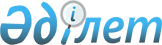 О бюджетах сел, поселка, сельских округов Карабалыкского района на 2022-2024 годыРешение маслихата Карабалыкского района Костанайской области от 28 декабря 2021 года № 88.
      В соответствии со статьей 75 Бюджетного кодекса Республики Казахстан от 4 декабря 2008 года, подпунктом 1) пункта 1 статьи 6 Закона Республики Казахстан от 23 января 2001 года "О местном государственном управлении и самоуправлении в Республике Казахстан" Карабалыкский районный маслихат РЕШИЛ:
      1. Утвердить бюджет поселка Карабалык на 2022-2024 годы согласно приложениям 1, 2 и 3 соответственно, в том числе на 2022 год в следующих объемах:
      1) доходы – 344 714,4 тысяч тенге, в том числе по:
      налоговым поступлениям – 92 003,0 тысячи тенге;
      поступлениям трансфертов – 252 711,4 тысяч тенге;
      2) затраты – 355 895,4 тысяч тенге;
      3) чистое бюджетное кредитование – 0,0 тысяч тенге;
      4) сальдо по операциям с финансовыми активами – 0,0 тысяч тенге;
      5) дефицит (профицит) бюджета – -11 181,0 тысяча тенге;
      6) финансирование дефицита (использование профицита) бюджета – 11 181,0 тысяча тенге.
      Сноска. Пункт 1 – в редакции решения маслихата Карабалыкского района Костанайской области от 09.12.2022 № 179 (вводится в действие с 01.01.2022).


      2. Учесть, что в бюджете поселка Карабалык предусмотрен объем субвенций, передаваемых из районного бюджета на 2022 год в сумме 31 166,0 тысяч тенге.
      3. Утвердить бюджет Белоглинского сельского округа на 2022-2024 годы согласно приложениям 4, 5 и 6 соответственно, в том числе на 2022 год в следующих объемах:
      1) доходы – 26 234,3 тысяч тенге, в том числе по:
      налоговым поступлениям – 2 837,0 тысяч тенге;
      поступлениям трансфертов – 23 397,3 тысяч тенге;
      2) затраты – 27 837,8 тысяч тенге;
      3) чистое бюджетное кредитование – 0,0 тысяч тенге;
      4) сальдо по операциям с финансовыми активами – 0,0 тысяч тенге;
      5) дефицит (профицит) бюджета – -1 603,5 тысячи тенге;
      6) финансирование дефицита (использование профицита) бюджета – 1 603,5 тысячи тенге.
      Сноска. Пункт 3 – в редакции решения маслихата Карабалыкского района Костанайской области от 09.12.2022 № 179 (вводится в действие с 01.01.2022).


      4. Учесть, что в бюджете Белоглинского сельского округа предусмотрен объем субвенций, передаваемых из районного бюджета на 2022 год в сумме 17 758,0 тысяч тенге.
      5. Утвердить бюджет Боскольского сельского округа на 2022-2024 годы согласно приложениям 7, 8 и 9 соответственно, в том числе на 2022 год в следующих объемах:
      1) доходы – 25 955,0 тысяч тенге, в том числе по:
      налоговым поступлениям – 2 713,0 тысяч тенге;
      поступлениям трансфертов – 23 242,0 тысячи тенге;
      2) затраты – 27 916,4 тысяч тенге;
      3) чистое бюджетное кредитование – 0,0 тысяч тенге;
      4) сальдо по операциям с финансовыми активами – 0,0 тысяч тенге;
      5) дефицит (профицит) бюджета – -1 961,4 тысяча тенге;
      6) финансирование дефицита (использование профицита) бюджета 1 961,4 тысяча тенге.
      Сноска. Пункт 5 – в редакции решения маслихата Карабалыкского района Костанайской области от 09.12.2022 № 179 (вводится в действие с 01.01.2022).


      6. Учесть, что в бюджете Боскольского сельского округа предусмотрен объем субвенций, передаваемых из районного бюджета на 2022 год в сумме 18 328,0 тысяч тенге.
      7. Утвердить бюджет Бурлинского сельского округа на 2022-2024 годы согласно приложениям 10, 11 и 12 соответственно, в том числе на 2022 год в следующих объемах:
      1) доходы – 28 041,1 тысяча тенге, в том числе по:
      налоговым поступлениям – 1 494,0 тысячи тенге;
      поступлениям трансфертов – 26 547,1 тысяч тенге;
      2) затраты – 28 860,2 тысяч тенге;
      3) чистое бюджетное кредитование – 0,0 тысяч тенге;
      4) сальдо по операциям с финансовыми активами – 0,0 тысяч тенге;
      5) дефицит (профицит) бюджета – -819,1 тысяч тенге;
      6) финансирование дефицита (использование профицита) бюджета – 819,1 тысяч тенге.
      Сноска. Пункт 7 – в редакции решения маслихата Карабалыкского района Костанайской области от 09.12.2022 № 179 (вводится в действие с 01.01.2022).


      8. Учесть, что в бюджете Бурлинского сельского округа предусмотрен объем субвенций, передаваемых из районного бюджета на 2022 год в сумме 19 786,0 тысяч тенге.
      9. Утвердить бюджет села Лесное на 2022-2024 годы согласно приложениям 13, 14 и 15 соответственно, в том числе на 2022 год в следующих объемах:
      1) доходы – 20 489,4 тысяч тенге, в том числе по:
      налоговым поступлениям – 1 236,0 тысяч тенге;
      поступлениям трансфертов – 19 253,4 тысячи тенге;
      2) затраты – 20 987,9 тысяч тенге;
      3) чистое бюджетное кредитование – 0,0 тысяч тенге;
      4) сальдо по операциям с финансовыми активами – 0,0 тысяч тенге;
      5) дефицит (профицит) бюджета – -498,5 тысяч тенге;
      6) финансирование дефицита (использование профицита) бюджета – 498,5 тысяч тенге.
      Сноска. Пункт 9 – в редакции решения маслихата Карабалыкского района Костанайской области от 09.12.2022 № 179 (вводится в действие с 01.01.2022).


      10. Учесть, что в бюджете села Лесное предусмотрен объем субвенций, передаваемых из районного бюджета на 2022 год в сумме 12 002,0 тысячи тенге.
      11. Утвердить бюджет Михайловского сельского округа на 2022-2024 годы согласно приложениям 16, 17 и 18 соответственно, в том числе на 2022 год в следующих объемах:
      1) доходы – 18 843,3 тысячи тенге, в том числе по:
      налоговым поступлениям – 2 031,0 тысяча тенге;
      поступлениям трансфертов – 16 812,3 тысяч тенге;
      2) затраты – 21 209,2 тысяч тенге;
      3) чистое бюджетное кредитование – 0,0 тысяч тенге;
      4) сальдо по операциям с финансовыми активами – 0,0 тысяч тенге;
      5) дефицит (профицит) бюджета – -2 365,9 тысяч тенге;
      6) финансирование дефицита (использование профицита) бюджета –2 365,9 тысяч тенге.
      Сноска. Пункт 11 – в редакции решения маслихата Карабалыкского района Костанайской области от 09.12.2022 № 179 (вводится в действие с 01.01.2022).


      12. Учесть, что в бюджете Михайловского сельского округа предусмотрен объем субвенций, передаваемых из районного бюджета на 2022 год в сумме13 597,0 тысяч тенге.
      13. Утвердить бюджет Новотроицкого сельского округа на 2022-2024 годы согласно приложениям 19, 20 и 21 соответственно, в том числе на 2022 год в следующих объемах:
      1) доходы – 70 141,8 тысяча тенге, в том числе по:
      налоговым поступлениям – 3 908,0 тысяч тенге;
      поступлениям трансфертов – 66 233,8 тысячи тенге;
      2) затраты – 70 368,2 тысяч тенге;
      3) чистое бюджетное кредитование – 0,0 тысяч тенге;
      4) сальдо по операциям с финансовыми активами – 0,0 тысяч тенге;
      5) дефицит (профицит) бюджета – -226,4 тысяч тенге;
      6) финансирование дефицита (использование профицита) бюджета – 226,4 тысяч тенге.
      Сноска. Пункт 13 – в редакции решения маслихата Карабалыкского района Костанайской области от 09.12.2022 № 179 (вводится в действие с 01.01.2022).


      14. Учесть, что в бюджете Новотроицкого сельского округа предусмотрен объем субвенций, передаваемых из районного бюджета на 2022 год в сумме 17 299,0 тысяч тенге.
      15. Утвердить бюджет села Победа на 2022-2024 годы согласно приложениям 22, 23 и 24 соответственно, в том числе на 2022 год в следующих объемах:
      1) доходы – 20 397,5 тысяч тенге, в том числе по:
      налоговым поступлениям – 414,0 тысяч тенге;
      поступлениям трансфертов – 19 983,5 тысячи тенге;
      2) затраты – 20 869,7 тысяч тенге;
      3) чистое бюджетное кредитование – 0,0 тысяч тенге;
      4) сальдо по операциям с финансовыми активами – 0,0 тысяч тенге;
      5) дефицит (профицит) бюджета – -472,2 тысячи тенге;
      6) финансирование дефицита (использование профицита) бюджета – 472,2 тысячи тенге.
      Сноска. Пункт 15 – в редакции решения маслихата Карабалыкского района Костанайской области от 09.12.2022 № 179 (вводится в действие с 01.01.2022).


      16. Учесть, что в бюджете села Победа предусмотрен объем субвенций, передаваемых из районного бюджета на 2022 год в сумме 14 205,0 тысячи тенге.
      17. Утвердить бюджет Урнекского сельского округа на 2022-2024 годы согласно приложению 25, 26 и 27 соответственно, в том числе на 2022 год в следующих объемах:
      1) доходы – 21 034,2 тысячи тенге, в том числе по:
      налоговым поступлениям – 1 498,0 тысяч тенге;
      поступлениям трансфертов – 19 536,2 тысяч тенге;
      2) затраты – 21 462,4 тысячи тенге;
      3) чистое бюджетное кредитование – 0,0 тысяч тенге;
      4) сальдо по операциям с финансовыми активами – 0,0 тысяч тенге;
      5) дефицит (профицит) бюджета – -428,2 тысяч тенге;
      6) финансирование дефицита (использование профицита) бюджета – 428,2 тысяч тенге.
      Сноска. Пункт 17 – в редакции решения маслихата Карабалыкского района Костанайской области от 09.12.2022 № 179 (вводится в действие с 01.01.2022).


      18. Учесть, что в бюджете Урнекского сельского округа предусмотрен объем субвенций, передаваемых из районного бюджета на 2022 год в сумме 15 577,0 тысячи тенге.
      19. Утвердить бюджет Кособинского сельского округа на 2022-2024 годы согласно приложениям 28, 29 и 30 соответственно, в том числе на 2022 год в следующих объемах:
      1) доходы – 23 794,1 тысячи тенге, в том числе по:
      налоговым поступлениям – 8 118,0 тысяч тенге;
      поступлениям трансфертов – 15 676,1 тысяч тенге;
      2) затраты – 27 972,5 тысячи тенге;
      3) чистое бюджетное кредитование – 0,0 тысяч тенге;
      4) сальдо по операциям с финансовыми активами – 0,0 тысяч тенге;
      5) дефицит (профицит) бюджета – -4 178,4 тысяч тенге;
      6) финансирование дефицита (использование профицита) бюджета – 4 178,4 тысяч тенге.
      Сноска. Пункт 19 – в редакции решения маслихата Карабалыкского района Костанайской области от 09.12.2022 № 179 (вводится в действие с 01.01.2022).


      20. Учесть, что в бюджете Кособинского сельского округа предусмотрен объем субвенций, передаваемых из районного бюджета на 2022 год в сумме 15 127,0 тысяч тенге.
      21. Утвердить бюджет Смирновского сельского округа на 2022-2024 годы согласно приложениям 31, 32 и 33 соответственно, в том числе на 2022 год в следующих объемах:
      1) доходы – 81 435,3 тысяч тенге, в том числе по:
      налоговым поступлениям – 2 153,0 тысячи тенге;
      поступлениям трансфертов – 79 282,3 тысячи тенге;
      2) затраты – 83 605,9 тысяч тенге;
      3) чистое бюджетное кредитование – 0,0 тысяч тенге;
      4) сальдо по операциям с финансовыми активами – 0,0 тысяч тенге;
      5) дефицит (профицит) бюджета – -2 170,6 тысяч тенге;
      6) финансирование дефицита (использование профицита) бюджета –2 170,6 тысяч тенге.
      Сноска. Пункт 21 – в редакции решения маслихата Карабалыкского района Костанайской области от 09.12.2022 № 179 (вводится в действие с 01.01.2022).


      22. Учесть, что в бюджете Смирновского сельского округа предусмотрен объем субвенций, передаваемых из районного бюджета на 2022 год в сумме 19 724,0 тысячи тенге.
      23. Утвердить бюджет Станционного сельского округа на 2022-2024 годы согласно приложению 34, 35 и 36 соответственно, в том числе на 2022 год в следующих объемах:
      1) доходы – 24 817,3 тысяч тенге, в том числе по:
      налоговым поступлениям – 3 303,0 тысячи тенге;
      поступлениям трансфертов – 21 514,3 тысяч тенге;
      2) затраты – 26 300,7 тысяч тенге;
      3) чистое бюджетное кредитование – 0,0 тысяч тенге;
      4) сальдо по операциям с финансовыми активами – 0,0 тысяч тенге;
      5) дефицит (профицит) бюджета – -1 483,4 тысячи тенге;
      6) финансирование дефицита (использование профицита) бюджета – 1 483,4 тысячи тенге.
      Сноска. Пункт 23 – в редакции решения маслихата Карабалыкского района Костанайской области от 09.12.2022 № 179 (вводится в действие с 01.01.2022).


      24. Учесть, что в бюджете Станционного сельского округа предусмотрен объем субвенций, передаваемых из районного бюджета на 2022 год в сумме 15 611,0 тысячи тенге.
      25. Утвердить бюджет Тогузакского сельского округа на 2022-2024 годы согласно приложениям 37, 38 и 39 соответственно, в том числе на 2022 год в следующих объемах:
      1) доходы – 138 660,5 тысяч тенге, в том числе по:
      налоговым поступлениям – 7 866,0 тысяч тенге;
      поступлениям трансфертов – 130 794,5 тысячи тенге;
      2) затраты – 144 840,7 тысяч тенге;
      3) чистое бюджетное кредитование – 0,0 тысяч тенге;
      4) сальдо по операциям с финансовыми активами – 0,0 тысяч тенге;
      5) дефицит (профицит) бюджета – -6 180,2 тысяч тенге;
      6) финансирование дефицита (использование профицита) бюджета – 6 180,2 тысяч тенге.
      Сноска. Пункт 25 – в редакции решения маслихата Карабалыкского района Костанайской области от 09.12.2022 № 179 (вводится в действие с 01.01.2022).


      26. Учесть, что в бюджете Тогузакского сельского округа предусмотрен объем субвенций, передаваемых из районного бюджета на 2022 год в сумме 21 947,0 тысяч тенге.
      27. Настоящее решение вводится в действие с 1 января 2022 года. Бюджет поселка Карабалык Карабалыкского района на 2022 год
      Сноска. Приложение 1 – в редакции решения маслихата Карабалыкского района Костанайской области от 09.12.2022 № 179 (вводится в действие с 01.01.2022). Бюджет поселка Карабалык Карабалыкского района на 2023 год Бюджет поселка Карабалык Карабалыкского района на 2024 год Бюджет Белоглинского сельского округа Карабалыкского района на 2022 год
      Сноска. Приложение 4 – в редакции решения маслихата Карабалыкского района Костанайской области от 09.12.2022 № 179 (вводится в действие с 01.01.2022). Бюджет Белоглинского сельского округа Карабалыкского района на 2023 год Бюджет Белоглинского сельского округа Карабалыкского района на 2024 год Бюджет Боскольского сельского округа Карабалыкского района на 2022 год
      Сноска. Приложение 7 – в редакции решения маслихата Карабалыкского района Костанайской области от 09.12.2022 № 179 (вводится в действие с 01.01.2022). Бюджет Боскольского сельского округа Карабалыкского района на 2023 год Бюджет Боскольского сельского округа Карабалыкского района на 2024 год Бюджет Бурлинского сельского округа Карабалыкского района на 2022 год
      Сноска. Приложение 10 – в редакции решения маслихата Карабалыкского района Костанайской области от 09.12.2022 № 179 (вводится в действие с 01.01.2022). Бюджет Бурлинского сельского округа Карабалыкского района на 2023 год Бюджет Бурлинского сельского округа Карабалыкского района на 2024 год Бюджет села Лесное Карабалыкского района на 2022 год
      Сноска. Приложение 13 – в редакции решения маслихата Карабалыкского района Костанайской области от 09.12.2022 № 179 (вводится в действие с 01.01.2022). Бюджет села Лесное Карабалыкского района на 2023 год Бюджет села Лесное Карабалыкского района на 2024 год Бюджет Михайловского сельского округа Карабалыкского района на 2022 год
      Сноска. Приложение 16 – в редакции решения маслихата Карабалыкского района Костанайской области от 09.12.2022 № 179 (вводится в действие с 01.01.2022). Бюджет Михайловского сельского округа Карабалыкского района на 2023 год Бюджет Михайловского сельского округа Карабалыкского района на 2024 год Бюджет Новотроицкого сельского округа Карабалыкского района на 2022 год
      Сноска. Приложение 19 – в редакции решения маслихата Карабалыкского района Костанайской области от 09.12.2022 № 179 (вводится в действие с 01.01.2022). Бюджет Новотроицкого сельского округа Карабалыкского района на 2023 год Бюджет Новотроицкого сельского округа Карабалыкского района на 2024 год Бюджет села Победа Карабалыкского района на 2022 год
      Сноска. Приложение 22 – в редакции решения маслихата Карабалыкского района Костанайской области от 09.12.2022 № 179 (вводится в действие с 01.01.2022). Бюджет села Победа Карабалыкского района на 2023 год Бюджет села Победа Карабалыкского района на 2024 год Бюджет Урнекского сельского округа Карабалыкского района на 2022 год
      Сноска. Приложение 25 – в редакции решения маслихата Карабалыкского района Костанайской области от 09.12.2022 № 179 (вводится в действие с 01.01.2022). Бюджет Урнекского сельского округа Карабалыкского района на 2023 год Бюджет Урнекского сельского округа Карабалыкского района на 2024 год Бюджет Кособинского сельского округа Карабалыкского района на 2022 год
      Сноска. Приложение 28 – в редакции решения маслихата Карабалыкского района Костанайской области от 09.12.2022 № 179 (вводится в действие с 01.01.2022). Бюджет Кособинского сельского округа Карабалыкского района на 2023 год Бюджет Кособинского сельского округа Карабалыкского района на 2024 год Бюджет Смирновского сельского округа Карабалыкского района на 2022 год
      Сноска. Приложение 31 – в редакции решения маслихата Карабалыкского района Костанайской области от 09.12.2022 № 179 (вводится в действие с 01.01.2022). Бюджет Смирновского сельского округа Карабалыкского района на 2023 год Бюджет Смирновского сельского округа Карабалыкского района на 2024 год Бюджет Станционного сельского округа Карабалыкского района на 2022 год
      Сноска. Приложение 34 – в редакции решения маслихата Карабалыкского района Костанайской области от 09.12.2022 № 179 (вводится в действие с 01.01.2022). Бюджет Станционного сельского округа Карабалыкского района на 2023 год Бюджет Станционного сельского округа Карабалыкского района на 2024 год Бюджет Тогузакского сельского округа Карабалыкского района на 2022 год
      Сноска. Приложение 37 – в редакции решения маслихата Карабалыкского района Костанайской области от 09.12.2022 № 179 (вводится в действие с 01.01.2022). Бюджет Тогузакского сельского округа Карабалыкского района на 2023 год Бюджет Тогузакского сельского округа Карабалыкского района на 2024 год
					© 2012. РГП на ПХВ «Институт законодательства и правовой информации Республики Казахстан» Министерства юстиции Республики Казахстан
				
      Секретарь районного маслихата 

А. Тюлюбаев
Приложение 1к решению Карабалыкскогорайонного маслихатаот 28 декабря 2021 года№ 88
Категория
Категория
Категория
Категория
Категория
Сумма, тысяч тенге
Класс
Класс
Класс
Класс
Сумма, тысяч тенге
Подкласс
Подкласс
Подкласс
Сумма, тысяч тенге
Наименование
Сумма, тысяч тенге
I. Доходы
344714,4
1
Налоговые поступления
92003,0
01
Подоходный налог 
61737,0
2
Индивидуальный подоходный налог 
61737,0
04
Налоги на собственность
28866,0
1
Налоги на имущество
1598,0
3
Земельный налог
1181,0
4
Налог на транспортные средства
26087,0
05
Внутренние налоги на товары, работы и услуги
1400,0
3
Поступления за использование природных и других ресурсов
1079,0
4
Сборы за ведение предпринимательской и профессиональной деятельности
321,0
4
Поступления трансфертов
252711,4
02
Трансферты из вышестоящих органов государственного управления
252711,4
3
Трансферты из районного (города областного значения) бюджета
252711,4
Функциональная группа
Функциональная группа
Функциональная группа
Функциональная группа
Функциональная группа
Сумма, тысяч тенге
Функциональная подгруппа
Функциональная подгруппа
Функциональная подгруппа
Функциональная подгруппа
Сумма, тысяч тенге
Администратор бюджетных программ
Администратор бюджетных программ
Администратор бюджетных программ
Сумма, тысяч тенге
Программа
Программа
Сумма, тысяч тенге
Наименование
Сумма, тысяч тенге
II. Затраты
355895,4
01
Государственные услуги общего характера
59987,6
1
Представительные, исполнительные и другие органы, выполняющие общие функции государственного управления
59987,6
124
Аппарат акима города районного значения, села, поселка, сельского округа
59987,6
001
Услуги по обеспечению деятельности акима города районного значения, села, поселка, сельского округа
59987,6
07
Жилищно-коммунальное хозяйство
118559,6
3
Благоустройство населенных пунктов
118559,6
124
Аппарат акима города районного значения, села, поселка, сельского округа
118559,6
008
Освещение улиц в населенных пунктах
35197,3
009
Обеспечение санитарии в населенных пунктах
11430,0
010
Содержание мест захоронений и погребение безродных
686,7
011
Благоустройство и озеленение населенных пунктов
71245,6
12
Транспорт и коммуникации
171329,5
1
Автомобильный транспорт
171329,5
124
Аппарат акима города районного значения, села, поселка, сельского округа
171329,5
013
Обеспечение функционирования автомобильных дорог в городах районного значения, селах, поселках, сельских округах
171329,5
14
Обслуживание долга
6012,0
1
Обслуживание долга
6012,0
124
Аппарат акима города районного значения, села, поселка, сельского округа
6012,0
042
Обслуживание долга аппарата акима города районного значения, села, поселка, сельского округа по выплате вознаграждений и иных платежей по займам из районного (города областного значения) бюджета
6012,0
15
Трансферты
6,7
1
Трансферты
6,7
124
Аппарат акима города районного значения, села, поселка, сельского округа
6,7
048
Возврат неиспользованных (недоиспользованных) целевых трансфертов
6,7
III. Чистое бюджетное кредитование
0,0
IV. Сальдо по операциям с финансовыми активами
0,0
V. Дефицит (профицит) бюджета
-11181,0
VI. Финансирование дефицита (использование профицита) бюджета
11181,0
Категория
Категория
Категория
Категория
Категория
Сумма, тысяч тенге
Класс
Класс
Класс
Класс
Сумма, тысяч тенге
Подкласс
Подкласс
Подкласс
Сумма, тысяч тенге
Наименование
Сумма, тысяч тенге
8
Используемые остатки бюджетных средств
11181,0
01
Остатки бюджетных средств
11181,0
1
Свободные остатки бюджетных средств
11181,0Приложение 2к решению Карабалыкскогорайонного маслихатаот 28 декабря 2021 года№ 88
Категория
Категория
Категория
Категория
Категория
Сумма, тысяч тенге
Класс
Класс
Класс
Класс
Сумма, тысяч тенге
Подкласс
Подкласс
Подкласс
Сумма, тысяч тенге
Наименование
Сумма, тысяч тенге
I. Доходы
93190,0
1
Налоговые поступления
15373,0
01
Подоходный налог 
1722,0
2
Индивидуальный подоходный налог 
1722,0
04
Налоги на собственность
13441,0
1
Налоги на имущество
1055,0
3
Земельный налог
1500,0
4
Налог на транспортные средства
10886,0
05
Внутренние налоги на товары, работы и услуги
210,0
4
Сборы за ведение предпринимательской и профессиональной деятельности
210,0
4
Поступления трансфертов
77817,0
02
Трансферты из вышестоящих органов государственного управления
77817,0
3
Трансферты из районного (города областного значения) бюджета
77817,0
Функциональная группа
Функциональная группа
Функциональная группа
Функциональная группа
Функциональная группа
Сумма, тысяч тенге
Функциональная подгруппа
Функциональная подгруппа
Функциональная подгруппа
Функциональная подгруппа
Сумма, тысяч тенге
Администратор бюджетных программ
Администратор бюджетных программ
Администратор бюджетных программ
Сумма, тысяч тенге
Программа
Программа
Сумма, тысяч тенге
Наименование
Сумма, тысяч тенге
II. Затраты
93190,0
01
Государственные услуги общего характера
52756,0
1
Представительные, исполнительные и другие органы, выполняющие общие функции государственного управления
52756,0
124
Аппарат акима города районного значения, села, поселка, сельского округа
52756,0
001
Услуги по обеспечению деятельности акима города районного значения, села, поселка, сельского округа
52756,0
07
Жилищно-коммунальное хозяйство
39434,0
3
Благоустройство населенных пунктов
39434,0
124
Аппарат акима города районного значения, села, поселка, сельского округа
39434,0
008
Освещение улиц в населенных пунктах
15287,0
009
Обеспечение санитарии в населенных пунктах
6200,0
010
Содержание мест захоронений и погребение безродных
683,0
011
Благоустройство и озеленение населенных пунктов
17264,0
12
Транспорт и коммуникации
1000,0
1
Автомобильный транспорт
1000,0
124
Аппарат акима города районного значения, села, поселка, сельского округа
1000,0
013
Обеспечение функционирования автомобильных дорог в городах районного значения, селах, поселках, сельских округах
1000,0
III. Чистое бюджетное кредитование
0,0
IV. Сальдо по операциям с финансовыми активами
0,0
V. Дефицит (профицит) бюджета
0,0
VI. Финансирование дефицита (использование профицита) бюджета
0,0Приложение 3к решению Карабалыкскогорайонного маслихатаот 28 декабря 2021 года№ 88
Категория
Категория
Категория
Категория
Категория
Сумма, тысяч тенге
Класс
Класс
Класс
Класс
Сумма, тысяч тенге
Подкласс
Подкласс
Подкласс
Сумма, тысяч тенге
Наименование
Сумма, тысяч тенге
I. Доходы
94617,0
1
Налоговые поступления
15373,0
01
Подоходный налог 
1722,0
2
Индивидуальный подоходный налог 
1722,0
04
Налоги на собственность
13441,0
1
Налоги на имущество
1055,0
3
Земельный налог
1500,0
4
Налог на транспортные средства
10886,0
05
Внутренние налоги на товары, работы и услуги
210,0
4
Сборы за ведение предпринимательской и профессиональной деятельности
210,0
4
Поступления трансфертов
79244,0
02
Трансферты из вышестоящих органов государственного управления
79244,0
3
Трансферты из районного (города областного значения) бюджета
79244,0
Функциональная группа
Функциональная группа
Функциональная группа
Функциональная группа
Функциональная группа
Сумма, тысяч тенге
Функциональная подгруппа
Функциональная подгруппа
Функциональная подгруппа
Функциональная подгруппа
Сумма, тысяч тенге
Администратор бюджетных программ
Администратор бюджетных программ
Администратор бюджетных программ
Сумма, тысяч тенге
Программа
Программа
Сумма, тысяч тенге
Наименование
Сумма, тысяч тенге
1
2
3
4
5
6
II. Затраты
94617,0
01
Государственные услуги общего характера
54183,0
1
Представительные, исполнительные и другие органы, выполняющие общие функции государственного управления
54183,0
124
Аппарат акима города районного значения, села, поселка, сельского округа
54183,0
001
Услуги по обеспечению деятельности акима города районного значения, села, поселка, сельского округа
54183,0
07
Жилищно-коммунальное хозяйство
39434,0
3
Благоустройство населенных пунктов
39434,0
124
Аппарат акима города районного значения, села, поселка, сельского округа
39434,0
008
Освещение улиц в населенных пунктах
15287,0
009
Обеспечение санитарии в населенных пунктах
6200,0
010
Содержание мест захоронений и погребение безродных
683,0
011
Благоустройство и озеленение населенных пунктов
17264,0
12
Транспорт и коммуникации
1000,0
1
Автомобильный транспорт
1000,0
124
Аппарат акима города районного значения, села, поселка, сельского округа
1000,0
013
Обеспечение функционирования автомобильных дорог в городах районного значения, селах, поселках, сельских округах
1000,0
III. Чистое бюджетное кредитование
0,0
IV. Сальдо по операциям с финансовыми активами
0,0
V. Дефицит (профицит) бюджета
0,0
VI. Финансирование дефицита (использование профицита) бюджета
0,0Приложение 4к решению Карабалыкскогорайонного маслихатаот 28 декабря 2021 года№ 88
Категория
Категория
Категория
Категория
Категория
Категория
Сумма, тысяч тенге
Класс
Класс
Класс
Класс
Класс
Сумма, тысяч тенге
Подкласс
Подкласс
Подкласс
Подкласс
Сумма, тысяч тенге
Наименование
Наименование
Сумма, тысяч тенге
I. Доходы
I. Доходы
26234,3
1
Налоговые поступления
Налоговые поступления
2837,0
04
Налоги на собственность
Налоги на собственность
2199,0
1
Налоги на имущество
Налоги на имущество
157,0
3
Земельный налог
Земельный налог
3,0
4
Налог на транспортные средства
Налог на транспортные средства
2039,0
05
Внутренние налоги на товары, работы и услуги
Внутренние налоги на товары, работы и услуги
638,0
3
Поступления за использование природных и других ресурсов
Поступления за использование природных и других ресурсов
638,0
4
Поступления трансфертов
Поступления трансфертов
23397,3
02
Трансферты из вышестоящих органов государственного управления
Трансферты из вышестоящих органов государственного управления
23397,3
3
Трансферты из районного (города областного значения) бюджета
Трансферты из районного (города областного значения) бюджета
23397,3
Функциональная группа
Функциональная группа
Функциональная группа
Функциональная группа
Функциональная группа
Функциональная группа
Сумма, тысяч тенге
Функциональная подгруппа
Функциональная подгруппа
Функциональная подгруппа
Функциональная подгруппа
Функциональная подгруппа
Сумма, тысяч тенге
Администратор бюджетных программ
Администратор бюджетных программ
Администратор бюджетных программ
Администратор бюджетных программ
Сумма, тысяч тенге
Программа
Программа
Сумма, тысяч тенге
Наименование
Сумма, тысяч тенге
II. Затраты
27837,8
01
Государственные услуги общего характера
22036,0
1
Представительные, исполнительные и другие органы, выполняющие общие функции государственного управления
22036,0
124
124
Аппарат акима города районного значения, села, поселка, сельского округа
22036,0
001
Услуги по обеспечению деятельности акима города районного значения, села, поселка, сельского округа
22036,0
07
Жилищно-коммунальное хозяйство
5501,0
3
Благоустройство населенных пунктов
5501,0
124
124
Аппарат акима города районного значения, села, поселка, сельского округа
5501,0
008
Освещение улиц в населенных пунктах
1363,0
009
Обеспечение санитарии в населенных пунктах
88,0
011
Благоустройство и озеленение населенных пунктов
4050,0
12
Транспорт и коммуникации
300,0
1
Автомобильный транспорт
300,0
124
124
Аппарат акима города районного значения, села, поселка, сельского округа
300,0
013
Обеспечение функционирования автомобильных дорог в городах районного значения, селах, поселках, сельских округах
300,0
15
Трансферты
0,8
1
Трансферты
0,8
124
124
Аппарат акима города районного значения, села, поселка, сельского округа
0,8
048
Возврат неиспользованных (недоиспользованных) целевых трансфертов
0,8
III. Чистое бюджетное кредитование
0,0
IV. Сальдо по операциям с финансовыми активами
0,0
V. Дефицит (профицит) бюджета
-1603,5
VI. Финансирование дефицита (использование профицита) бюджета
1603,5
Категория
Категория
Категория
Категория
Категория
Категория
Сумма, тысяч тенге
Класс
Класс
Класс
Класс
Класс
Сумма, тысяч тенге
Подкласс
Подкласс
Подкласс
Подкласс
Сумма, тысяч тенге
Наименование
Сумма, тысяч тенге
8
Используемые остатки бюджетных средств
1603,5
01
Остатки бюджетных средств
1603,5
1
1
Свободные остатки бюджетных средств
1603,5Приложение 5к решению Карабалыкскогорайонного маслихатаот 28 декабря 2021 года№ 88
Категория
Категория
Категория
Категория
Категория
Сумма, тысяч тенге
Класс
Класс
Класс
Класс
Сумма, тысяч тенге
Подкласс
Подкласс
Подкласс
Сумма, тысяч тенге
Наименование
Сумма, тысяч тенге
I. Доходы
25479,0
1
Налоговые поступления
1081,0
04
Налоги на собственность
1081,0
1
Налоги на имущество
56,0
3
Земельный налог
135,0
4
Налог на транспортные средства
890,0
4
Поступления трансфертов
24398,0
02
Трансферты из вышестоящих органов государственного управления
24398,0
3
Трансферты из районного (города областного значения) бюджета
24398,0
Функциональная группа
Функциональная группа
Функциональная группа
Функциональная группа
Функциональная группа
Сумма, тысяч тенге
Функциональная подгруппа
Функциональная подгруппа
Функциональная подгруппа
Функциональная подгруппа
Сумма, тысяч тенге
Администратор бюджетных программ
Администратор бюджетных программ
Администратор бюджетных программ
Сумма, тысяч тенге
Программа
Программа
Сумма, тысяч тенге
Наименование
Сумма, тысяч тенге
II. Затраты
25479,0
01
Государственные услуги общего характера
23751,0
1
Представительные, исполнительные и другие органы, выполняющие общие функции государственного управления
23751,0
124
Аппарат акима города районного значения, села, поселка, сельского округа
23751,0
001
Услуги по обеспечению деятельности акима города районного значения, села, поселка, сельского округа
23751,0
07
Жилищно-коммунальное хозяйство
1428,0
3
Благоустройство населенных пунктов
1428,0
124
Аппарат акима города районного значения, села, поселка, сельского округа
1428,0
008
Освещение улиц в населенных пунктах
1020,0
009
Обеспечение санитарии в населенных пунктах
138,0
010
Содержание мест захоронений и погребение безродных
70,0
011
Благоустройство и озеленение населенных пунктов
200,0
12
Транспорт и коммуникации
300,0
1
Автомобильный транспорт
300,0
124
Аппарат акима города районного значения, села, поселка, сельского округа
300,0
013
Обеспечение функционирования автомобильных дорог в городах районного значения, селах, поселках, сельских округах
300,0
III. Чистое бюджетное кредитование
0,0
IV. Сальдо по операциям с финансовыми активами
0,0
V. Дефицит (профицит) бюджета
0,0
VI. Финансирование дефицита (использование профицита) бюджета
0,0Приложение 6к решению Карабалыкскогорайонного маслихатаот 28 декабря 2021 года№ 88
Категория
Категория
Категория
Категория
Категория
Сумма, тысяч тенге
Класс
Класс
Класс
Класс
Сумма, тысяч тенге
Подкласс
Подкласс
Подкласс
Сумма, тысяч тенге
Наименование
Сумма, тысяч тенге
I. Доходы
25539,0
1
Налоговые поступления
1081,0
04
Налоги на собственность
1081,0
1
Налоги на имущество
56,0
3
Земельный налог
135,0
4
Налог на транспортные средства
890,0
4
Поступления трансфертов
24458,0
02
Трансферты из вышестоящих органов государственного управления
24458,0
3
Трансферты из районного (города областного значения) бюджета
24458,0
Функциональная группа
Функциональная группа
Функциональная группа
Функциональная группа
Функциональная группа
Сумма, тысяч тенге
Функциональная подгруппа
Функциональная подгруппа
Функциональная подгруппа
Функциональная подгруппа
Сумма, тысяч тенге
Администратор бюджетных программ
Администратор бюджетных программ
Администратор бюджетных программ
Сумма, тысяч тенге
Программа
Программа
Сумма, тысяч тенге
Наименование
Сумма, тысяч тенге
II. Затраты
25539,0
01
Государственные услуги общего характера
23811,0
1
Представительные, исполнительные и другие органы, выполняющие общие функции государственного управления
23811,0
124
Аппарат акима города районного значения, села, поселка, сельского округа
23811,0
001
Услуги по обеспечению деятельности акима города районного значения, села, поселка, сельского округа
23811,0
07
Жилищно-коммунальное хозяйство
1428,0
3
Благоустройство населенных пунктов
1428,0
124
Аппарат акима города районного значения, села, поселка, сельского округа
1428,0
008
Освещение улиц в населенных пунктах
1020,0
009
Обеспечение санитарии в населенных пунктах
138,0
010
Содержание мест захоронений и погребение безродных
70,0
011
Благоустройство и озеленение населенных пунктов
200,0
12
Транспорт и коммуникации
300,0
1
Автомобильный транспорт
300,0
124
Аппарат акима города районного значения, села, поселка, сельского округа
300,0
013
Обеспечение функционирования автомобильных дорог в городах районного значения, селах, поселках, сельских округах
300,0
III. Чистое бюджетное кредитование
0,0
IV. Сальдо по операциям с финансовыми активами
0,0
V. Дефицит (профицит) бюджета
0,0
VI. Финансирование дефицита (использование профицита) бюджета
0,0Приложение 7к решению Карабалыкскогорайонного маслихатаот 28 декабря 2021 года№ 88
Категория
Категория
Категория
Категория
Категория
Категория
Сумма, тысяч тенге
Класс
Класс
Класс
Класс
Класс
Сумма, тысяч тенге
Подкласс
Подкласс
Подкласс
Подкласс
Сумма, тысяч тенге
Наименование
Наименование
Сумма, тысяч тенге
I. Доходы
I. Доходы
25955,0
1
Налоговые поступления
Налоговые поступления
2713,0
04
Налоги на собственность
Налоги на собственность
2683,0
1
Налоги на имущество
Налоги на имущество
281,0
3
Земельный налог
Земельный налог
117,0
4
Налог на транспортные средства
Налог на транспортные средства
2285,0
05
Внутренние налоги на товары, работы и услуги
Внутренние налоги на товары, работы и услуги
30,0
3
Поступления за использование природных и других ресурсов
Поступления за использование природных и других ресурсов
30,0
4
Поступления трансфертов
Поступления трансфертов
23242,0
02
Трансферты из вышестоящих органов государственного управления
Трансферты из вышестоящих органов государственного управления
23242,0
3
Трансферты из районного (города областного значения) бюджета
Трансферты из районного (города областного значения) бюджета
23242,0
Функциональная группа
Функциональная группа
Функциональная группа
Функциональная группа
Функциональная группа
Функциональная группа
Сумма, тысяч тенге
Функциональная подгруппа
Функциональная подгруппа
Функциональная подгруппа
Функциональная подгруппа
Функциональная подгруппа
Сумма, тысяч тенге
Администратор бюджетных программ
Администратор бюджетных программ
Администратор бюджетных программ
Администратор бюджетных программ
Сумма, тысяч тенге
Программа
Программа
Сумма, тысяч тенге
Наименование
Сумма, тысяч тенге
II. Затраты
27916,4
01
Государственные услуги общего характера
24684,0
1
Представительные, исполнительные и другие органы, выполняющие общие функции государственного управления
24684,0
124
124
Аппарат акима города районного значения, села, поселка, сельского округа
24684,0
001
Услуги по обеспечению деятельности акима города районного значения, села, поселка, сельского округа
24684,0
07
Жилищно-коммунальное хозяйство
2732,1
3
Благоустройство населенных пунктов
2732,1
124
124
Аппарат акима города районного значения, села, поселка, сельского округа
2732,1
008
Освещение улиц в населенных пунктах
2271,0
009
Обеспечение санитарии в населенных пунктах
100,0
011
Благоустройство и озеленение населенных пунктов
361,1
12
Транспорт и коммуникации
500,0
1
Автомобильный транспорт
500,0
124
124
Аппарат акима города районного значения, села, поселка, сельского округа
500,0
013
Обеспечение функционирования автомобильных дорог в городах районного значения, селах, поселках, сельских округах
500,0
15
Трансферты
0,3
1
Трансферты
0,3
124
124
Аппарат акима города районного значения, села, поселка, сельского округа
0,3
048
Возврат неиспользованных (недоиспользованных) целевых трансфертов
0,3
III. Чистое бюджетное кредитование
0,0
IV. Сальдо по операциям с финансовыми активами
0,0
V. Дефицит (профицит) бюджета
-1961,4
VI. Финансирование дефицита (использование профицита) бюджета
1961,4
Категория
Категория
Категория
Категория
Категория
Категория
Сумма, тысяч тенге
Класс
Класс
Класс
Класс
Класс
Сумма, тысяч тенге
Подкласс
Подкласс
Подкласс
Подкласс
Сумма, тысяч тенге
Наименование
Сумма, тысяч тенге
8
Используемые остатки бюджетных средств
1961,4
01
Остатки бюджетных средств
1961,4
1
1
Свободные остатки бюджетных средств
1961,4Приложение 8к решению Карабалыкскогорайонного маслихатаот 28 декабря 2021 года№ 88
Категория
Категория
Категория
Категория
Категория
Сумма, тысяч тенге
Класс
Класс
Класс
Класс
Сумма, тысяч тенге
Подкласс
Подкласс
Подкласс
Сумма, тысяч тенге
Наименование
Сумма, тысяч тенге
I. Доходы
26631,0
1
Налоговые поступления
1816,0
04
Налоги на собственность
1816,0
1
Налоги на имущество
51,0
3
Земельный налог
345,0
4
Налог на транспортные средства
1420,0
4
Поступления трансфертов
24815,0
02
Трансферты из вышестоящих органов государственного управления
24815,0
3
Трансферты из районного (города областного значения) бюджета
24815,0
Функциональная группа
Функциональная группа
Функциональная группа
Функциональная группа
Функциональная группа
Сумма, тысяч тенге
Функциональная подгруппа
Функциональная подгруппа
Функциональная подгруппа
Функциональная подгруппа
Сумма, тысяч тенге
Администратор бюджетных программ
Администратор бюджетных программ
Администратор бюджетных программ
Сумма, тысяч тенге
Программа
Программа
Сумма, тысяч тенге
Наименование
Сумма, тысяч тенге
II. Затраты
26631,0
01
Государственные услуги общего характера
25081,0
1
Представительные, исполнительные и другие органы, выполняющие общие функции государственного управления
25081,0
124
Аппарат акима города районного значения, села, поселка, сельского округа
25081,0
001
Услуги по обеспечению деятельности акима города районного значения, села, поселка, сельского округа
25081,0
07
Жилищно-коммунальное хозяйство
1208,0
3
Благоустройство населенных пунктов
1208,0
124
Аппарат акима города районного значения, села, поселка, сельского округа
1208,0
008
Освещение улиц в населенных пунктах
643,0
009
Обеспечение санитарии в населенных пунктах
295,0
010
Содержание мест захоронений и погребение безродных
70,0
011
Благоустройство и озеленение населенных пунктов
200,0
12
Транспорт и коммуникации
342,0
1
Автомобильный транспорт
342,0
124
Аппарат акима города районного значения, села, поселка, сельского округа
342,0
013
Обеспечение функционирования автомобильных дорог в городах районного значения, селах, поселках, сельских округах
342,0
III. Чистое бюджетное кредитование
0,0
IV. Сальдо по операциям с финансовыми активами
0,0
V. Дефицит (профицит) бюджета
0,0
VI. Финансирование дефицита (использование профицита) бюджета
0,0Приложение 9к решению Карабалыкскогорайонного маслихатаот 28 декабря 2021 года№ 88
Категория
Категория
Категория
Категория
Категория
Сумма, тысяч тенге
Класс
Класс
Класс
Класс
Сумма, тысяч тенге
Подкласс
Подкласс
Подкласс
Сумма, тысяч тенге
Наименование
Сумма, тысяч тенге
I. Доходы
26678,0
1
Налоговые поступления
1816,0
04
Налоги на собственность
1816,0
1
Налоги на имущество
51,0
3
Земельный налог
345,0
4
Налог на транспортные средства
1420,0
4
Поступления трансфертов
24862,0
02
Трансферты из вышестоящих органов государственного управления
24862,0
3
Трансферты из районного (города областного значения) бюджета
24862,0
Функциональная группа
Функциональная группа
Функциональная группа
Функциональная группа
Функциональная группа
Сумма, тысяч тенге
Функциональная подгруппа
Функциональная подгруппа
Функциональная подгруппа
Функциональная подгруппа
Сумма, тысяч тенге
Администратор бюджетных программ
Администратор бюджетных программ
Администратор бюджетных программ
Сумма, тысяч тенге
Программа
Программа
Сумма, тысяч тенге
Наименование
Сумма, тысяч тенге
II. Затраты
26678,0
01
Государственные услуги общего характера
25128,0
1
Представительные, исполнительные и другие органы, выполняющие общие функции государственного управления
25128,0
124
Аппарат акима города районного значения, села, поселка, сельского округа
25128,0
001
Услуги по обеспечению деятельности акима города районного значения, села, поселка, сельского округа
25128,0
07
Жилищно-коммунальное хозяйство
1208,0
3
Благоустройство населенных пунктов
1208,0
124
Аппарат акима города районного значения, села, поселка, сельского округа
1208,0
008
Освещение улиц в населенных пунктах
643,0
009
Обеспечение санитарии в населенных пунктах
295,0
010
Содержание мест захоронений и погребение безродных
70,0
011
Благоустройство и озеленение населенных пунктов
200,0
12
Транспорт и коммуникации
342,0
1
Автомобильный транспорт
342,0
124
Аппарат акима города районного значения, села, поселка, сельского округа
342,0
013
Обеспечение функционирования автомобильных дорог в городах районного значения, селах, поселках, сельских округах
342,0
III. Чистое бюджетное кредитование
0,0
IV. Сальдо по операциям с финансовыми активами
0,0
V. Дефицит (профицит) бюджета
0,0
VI. Финансирование дефицита (использование профицита) бюджета
0,0Приложение 10к решению Карабалыкскогорайонного маслихатаот 28 декабря 2021 года№ 88
Категория
Категория
Категория
Категория
Категория
Категория
Сумма, тысяч тенге
Класс
Класс
Класс
Класс
Класс
Сумма, тысяч тенге
Подкласс
Подкласс
Подкласс
Подкласс
Сумма, тысяч тенге
Наименование
Наименование
Сумма, тысяч тенге
I. Доходы
I. Доходы
28041,1
1
Налоговые поступления
Налоговые поступления
1494,0
04
Налоги на собственность
Налоги на собственность
1471,0
1
Налоги на имущество
Налоги на имущество
111,0
3
Земельный налог
Земельный налог
90,0
4
Налог на транспортные средства
Налог на транспортные средства
1270,0
05
Внутренние налоги на товары, работы и услуги
Внутренние налоги на товары, работы и услуги
23,0
3
Поступления за использование природных и других ресурсов
Поступления за использование природных и других ресурсов
23,0
4
Поступления трансфертов
Поступления трансфертов
26547,1
02
Трансферты из вышестоящих органов государственного управления
Трансферты из вышестоящих органов государственного управления
26547,1
3
Трансферты из районного (города областного значения) бюджета
Трансферты из районного (города областного значения) бюджета
26547,1
Функциональная группа
Функциональная группа
Функциональная группа
Функциональная группа
Функциональная группа
Функциональная группа
Сумма, тысяч тенге
Функциональная подгруппа
Функциональная подгруппа
Функциональная подгруппа
Функциональная подгруппа
Функциональная подгруппа
Сумма, тысяч тенге
Администратор бюджетных программ
Администратор бюджетных программ
Администратор бюджетных программ
Администратор бюджетных программ
Сумма, тысяч тенге
Программа
Программа
Сумма, тысяч тенге
Наименование
Сумма, тысяч тенге
II. Затраты
28860,2
01
Государственные услуги общего характера
25560,0
1
Представительные, исполнительные и другие органы, выполняющие общие функции государственного управления
25560,0
124
124
Аппарат акима города районного значения, села, поселка, сельского округа
25560,0
001
Услуги по обеспечению деятельности акима города районного значения, села, поселка, сельского округа
25560,0
07
Жилищно-коммунальное хозяйство
2800,0
3
Благоустройство населенных пунктов
2800,0
124
124
Аппарат акима города районного значения, села, поселка, сельского округа
2800,0
008
Освещение улиц в населенных пунктах
2600,0
009
Обеспечение санитарии в населенных пунктах
100,0
011
Благоустройство и озеленение населенных пунктов
100,0
12
Транспорт и коммуникации
500,0
1
Автомобильный транспорт
500,0
124
124
Аппарат акима города районного значения, села, поселка, сельского округа
500,0
013
Обеспечение функционирования автомобильных дорог в городах районного значения, селах, поселках, сельских округах
500,0
15
Трансферты
0,2
1
Трансферты
0,2
124
124
Аппарат акима города районного значения, села, поселка, сельского округа
0,2
048
Возврат неиспользованных (недоиспользованных) целевых трансфертов
0,2
III. Чистое бюджетное кредитование
0,0
IV. Сальдо по операциям с финансовыми активами
0,0
V. Дефицит (профицит) бюджета
-819,1
VI. Финансирование дефицита (использование профицита) бюджета
819,1
Категория
Категория
Категория
Категория
Категория
Категория
Сумма, тысяч тенге
Класс
Класс
Класс
Класс
Класс
Сумма, тысяч тенге
Подкласс
Подкласс
Подкласс
Подкласс
Сумма, тысяч тенге
Наименование
Сумма, тысяч тенге
8
Используемые остатки бюджетных средств
819,1
01
Остатки бюджетных средств
819,1
1
1
Свободные остатки бюджетных средств
819,1Приложение 11к решению Карабалыкскогорайонного маслихатаот 28 декабря 2021 года№ 88
Категория
Категория
Категория
Категория
Категория
Сумма, тысяч тенге
Класс
Класс
Класс
Класс
Сумма, тысяч тенге
Подкласс
Подкласс
Подкласс
Сумма, тысяч тенге
Наименование
Сумма, тысяч тенге
I. Доходы
27297,0
1
Налоговые поступления
620,0
04
Налоги на собственность
620,0
1
Налоги на имущество
33,0
3
Земельный налог
179,0
4
Налог на транспортные средства
408,0
4
Поступления трансфертов
26677,0
02
Трансферты из вышестоящих органов государственного управления
26677,0
3
Трансферты из районного (города областного значения) бюджета
26677,0
Функциональная группа
Функциональная группа
Функциональная группа
Функциональная группа
Функциональная группа
Сумма, тысяч тенге
Функциональная подгруппа
Функциональная подгруппа
Функциональная подгруппа
Функциональная подгруппа
Сумма, тысяч тенге
Администратор бюджетных программ
Администратор бюджетных программ
Администратор бюджетных программ
Сумма, тысяч тенге
Программа
Программа
Сумма, тысяч тенге
Наименование
Сумма, тысяч тенге
II. Затраты
27297,0
01
Государственные услуги общего характера
26068,0
1
Представительные, исполнительные и другие органы, выполняющие общие функции государственного управления
26068,0
124
Аппарат акима города районного значения, села, поселка, сельского округа
26068,0
001
Услуги по обеспечению деятельности акима города районного значения, села, поселка, сельского округа
26068,0
07
Жилищно-коммунальное хозяйство
929,0
3
Благоустройство населенных пунктов
929,0
124
Аппарат акима города районного значения, села, поселка, сельского округа
929,0
008
Освещение улиц в населенных пунктах
364,0
009
Обеспечение санитарии в населенных пунктах
295,0
010
Содержание мест захоронений и погребение безродных
70,0
011
Благоустройство и озеленение населенных пунктов
200,0
12
Транспорт и коммуникации
300,0
1
Автомобильный транспорт
300,0
124
Аппарат акима города районного значения, села, поселка, сельского округа
300,0
013
Обеспечение функционирования автомобильных дорог в городах районного значения, селах, поселках, сельских округах
300,0
III. Чистое бюджетное кредитование
0,0
IV. Сальдо по операциям с финансовыми активами
0,0
V. Дефицит (профицит) бюджета
0,0
VI. Финансирование дефицита (использование профицита) бюджета
0,0Приложение 12к решению Карабалыкскогорайонного маслихатаот 28 декабря 2021 года№ 88
Категория
Категория
Категория
Категория
Категория
Сумма, тысяч тенге
Класс
Класс
Класс
Класс
Сумма, тысяч тенге
Подкласс
Подкласс
Подкласс
Сумма, тысяч тенге
Наименование
Сумма, тысяч тенге
I. Доходы
27345,0
1
Налоговые поступления
620,0
04
Налоги на собственность
620,0
1
Налоги на имущество
33,0
3
Земельный налог
179,0
4
Налог на транспортные средства
408,0
4
Поступления трансфертов
26725,0
02
Трансферты из вышестоящих органов государственного управления
26725,0
3
Трансферты из районного (города областного значения) бюджета
26725,0
Функциональная группа
Функциональная группа
Функциональная группа
Функциональная группа
Функциональная группа
Сумма, тысяч тенге
Функциональная подгруппа
Функциональная подгруппа
Функциональная подгруппа
Функциональная подгруппа
Сумма, тысяч тенге
Администратор бюджетных программ
Администратор бюджетных программ
Администратор бюджетных программ
Сумма, тысяч тенге
Программа
Программа
Сумма, тысяч тенге
Наименование
Сумма, тысяч тенге
II. Затраты
27345,0
01
Государственные услуги общего характера
26116,0
1
Представительные, исполнительные и другие органы, выполняющие общие функции государственного управления
26116,0
124
Аппарат акима города районного значения, села, поселка, сельского округа
26116,0
001
Услуги по обеспечению деятельности акима города районного значения, села, поселка, сельского округа
26116,0
07
Жилищно-коммунальное хозяйство
929,0
3
Благоустройство населенных пунктов
929,0
124
Аппарат акима города районного значения, села, поселка, сельского округа
929,0
008
Освещение улиц в населенных пунктах
364,0
009
Обеспечение санитарии в населенных пунктах
295,0
010
Содержание мест захоронений и погребение безродных
70,0
011
Благоустройство и озеленение населенных пунктов
200,0
12
Транспорт и коммуникации
300,0
1
Автомобильный транспорт
300,0
124
Аппарат акима города районного значения, села, поселка, сельского округа
300,0
013
Обеспечение функционирования автомобильных дорог в городах районного значения, селах, поселках, сельских округах
300,0
III. Чистое бюджетное кредитование
0,0
IV. Сальдо по операциям с финансовыми активами
0,0
V. Дефицит (профицит) бюджета
0,0
VI. Финансирование дефицита (использование профицита) бюджета
0,0Приложение 13к решению Карабалыкскогорайонного маслихатаот 28 декабря 2021 года№ 88
Категория
Категория
Категория
Категория
Категория
Категория
Сумма, тысяч тенге
Класс
Класс
Класс
Класс
Класс
Сумма, тысяч тенге
Подкласс
Подкласс
Подкласс
Подкласс
Сумма, тысяч тенге
Наименование
Наименование
Сумма, тысяч тенге
I. Доходы
I. Доходы
20489,4
1
Налоговые поступления
Налоговые поступления
1236,0
04
Налоги на собственность
Налоги на собственность
1236,0
1
Налоги на имущество
Налоги на имущество
72,0
3
Земельный налог
Земельный налог
239,0
4
Налог на транспортные средства
Налог на транспортные средства
925,0
4
Поступления трансфертов
Поступления трансфертов
19253,4
02
Трансферты из вышестоящих органов государственного управления
Трансферты из вышестоящих органов государственного управления
19253,4
3
Трансферты из районного (города областного значения) бюджета
Трансферты из районного (города областного значения) бюджета
19253,4
Функциональная группа
Функциональная группа
Функциональная группа
Функциональная группа
Функциональная группа
Функциональная группа
Сумма, тысяч тенге
Функциональная подгруппа
Функциональная подгруппа
Функциональная подгруппа
Функциональная подгруппа
Функциональная подгруппа
Сумма, тысяч тенге
Администратор бюджетных программ
Администратор бюджетных программ
Администратор бюджетных программ
Администратор бюджетных программ
Сумма, тысяч тенге
Программа
Программа
Сумма, тысяч тенге
Наименование
Сумма, тысяч тенге
II. Затраты
20987,9
01
Государственные услуги общего характера
16319,2
1
Представительные, исполнительные и другие органы, выполняющие общие функции государственного управления
16319,2
124
124
Аппарат акима города районного значения, села, поселка, сельского округа
16319,2
001
Услуги по обеспечению деятельности акима города районного значения, села, поселка, сельского округа
16319,2
07
Жилищно-коммунальное хозяйство
4168,7
3
Благоустройство населенных пунктов
4168,7
124
124
Аппарат акима города районного значения, села, поселка, сельского округа
4168,7
008
Освещение улиц в населенных пунктах
1718,5
010
Содержание мест захоронений и погребение безродных
155,0
011
Благоустройство и озеленение населенных пунктов
2295,2
12
Транспорт и коммуникации
500,0
1
Автомобильный транспорт
500,0
124
124
Аппарат акима города районного значения, села, поселка, сельского округа
500,0
013
Обеспечение функционирования автомобильных дорог в городах районного значения, селах, поселках, сельских округах
500,0
III. Чистое бюджетное кредитование
0,0
IV. Сальдо по операциям с финансовыми активами
0,0
V. Дефицит (профицит) бюджета
-498,5
VI. Финансирование дефицита (использование профицита) бюджета
498,5
Категория
Категория
Категория
Категория
Категория
Категория
Сумма, тысяч тенге
Класс
Класс
Класс
Класс
Класс
Сумма, тысяч тенге
Подкласс
Подкласс
Подкласс
Подкласс
Сумма, тысяч тенге
Наименование
Сумма, тысяч тенге
8
Используемые остатки бюджетных средств
498,5
01
Остатки бюджетных средств
498,5
1
1
Свободные остатки бюджетных средств
498,5Приложение 14к решению Карабалыкскогорайонного маслихатаот 28 декабря 2021 года№ 88
Категория
Категория
Категория
Категория
Категория
Сумма, тысяч тенге
Класс
Класс
Класс
Класс
Сумма, тысяч тенге
Подкласс
Подкласс
Подкласс
Сумма, тысяч тенге
Наименование
Сумма, тысяч тенге
I. Доходы
16483,0
1
Налоговые поступления
677,0
04
Налоги на собственность
677,0
1
Налоги на имущество
26,0
3
Земельный налог
275,0
4
Налог на транспортные средства
376,0
4
Поступления трансфертов
15806,0
02
Трансферты из вышестоящих органов государственного управления
15806,0
3
Трансферты из районного (города областного значения) бюджета
15806,0
Функциональная группа
Функциональная группа
Функциональная группа
Функциональная группа
Функциональная группа
Сумма, тысяч тенге
Функциональная подгруппа
Функциональная подгруппа
Функциональная подгруппа
Функциональная подгруппа
Сумма, тысяч тенге
Администратор бюджетных программ
Администратор бюджетных программ
Администратор бюджетных программ
Сумма, тысяч тенге
Программа
Программа
Сумма, тысяч тенге
Наименование
Сумма, тысяч тенге
II. Затраты
16483,0
01
Государственные услуги общего характера
15723,0
1
Представительные, исполнительные и другие органы, выполняющие общие функции государственного управления
15723,0
124
Аппарат акима города районного значения, села, поселка, сельского округа
15723,0
001
Услуги по обеспечению деятельности акима города районного значения, села, поселка, сельского округа
15723,0
07
Жилищно-коммунальное хозяйство
460,0
3
Благоустройство населенных пунктов
460,0
124
Аппарат акима города районного значения, села, поселка, сельского округа
460,0
008
Освещение улиц в населенных пунктах
190,0
010
Содержание мест захоронений и погребение безродных
70,0
011
Благоустройство и озеленение населенных пунктов
200,0
12
Транспорт и коммуникации
300,0
1
Автомобильный транспорт
300,0
124
Аппарат акима города районного значения, села, поселка, сельского округа
300,0
013
Обеспечение функционирования автомобильных дорог в городах районного значения, селах, поселках, сельских округах
300,0
III. Чистое бюджетное кредитование
0,0
IV. Сальдо по операциям с финансовыми активами
0,0
V. Дефицит (профицит) бюджета
0,0
VI. Финансирование дефицита (использование профицита) бюджета
0,0Приложение 15к решению Карабалыкскогорайонного маслихатаот 28 декабря 2021 года№ 88
Категория
Категория
Категория
Категория
Категория
Сумма, тысяч тенге
Класс
Класс
Класс
Класс
Сумма, тысяч тенге
Подкласс
Подкласс
Подкласс
Сумма, тысяч тенге
Наименование
Сумма, тысяч тенге
I. Доходы
16544,0
1
Налоговые поступления
677,0
04
Налоги на собственность
677,0
1
Налоги на имущество
26,0
3
Земельный налог
275,0
4
Налог на транспортные средства
376,0
4
Поступления трансфертов
15867,0
02
Трансферты из вышестоящих органов государственного управления
15867,0
3
Трансферты из районного (города областного значения) бюджета
15867,0
Функциональная группа
Функциональная группа
Функциональная группа
Функциональная группа
Функциональная группа
Сумма, тысяч тенге
Функциональная подгруппа
Функциональная подгруппа
Функциональная подгруппа
Функциональная подгруппа
Сумма, тысяч тенге
Администратор бюджетных программ
Администратор бюджетных программ
Администратор бюджетных программ
Сумма, тысяч тенге
Программа
Программа
Сумма, тысяч тенге
Наименование
Сумма, тысяч тенге
II. Затраты
16544,0
01
Государственные услуги общего характера
15784,0
1
Представительные, исполнительные и другие органы, выполняющие общие функции государственного управления
15784,0
124
Аппарат акима города районного значения, села, поселка, сельского округа
15784,0
001
Услуги по обеспечению деятельности акима города районного значения, села, поселка, сельского округа
15784,0
07
Жилищно-коммунальное хозяйство
460,0
3
Благоустройство населенных пунктов
460,0
124
Аппарат акима города районного значения, села, поселка, сельского округа
460,0
008
Освещение улиц в населенных пунктах
190,0
010
Содержание мест захоронений и погребение безродных
70,0
011
Благоустройство и озеленение населенных пунктов
200,0
12
Транспорт и коммуникации
300,0
1
Автомобильный транспорт
300,0
124
Аппарат акима города районного значения, села, поселка, сельского округа
300,0
013
Обеспечение функционирования автомобильных дорог в городах районного значения, селах, поселках, сельских округах
300,0
III. Чистое бюджетное кредитование
0,0
IV. Сальдо по операциям с финансовыми активами
0,0
V. Дефицит (профицит) бюджета
0,0
VI. Финансирование дефицита (использование профицита) бюджета
0,0Приложение 16к решению Карабалыкскогорайонного маслихатаот 28 декабря 2021 года№ 88
Категория
Категория
Категория
Категория
Категория
Категория
Сумма, тысяч тенге
Класс
Класс
Класс
Класс
Класс
Сумма, тысяч тенге
Подкласс
Подкласс
Подкласс
Подкласс
Сумма, тысяч тенге
Наименование
Наименование
Сумма, тысяч тенге
I. Доходы
I. Доходы
18843,3
1
Налоговые поступления
Налоговые поступления
2031,0
04
Налоги на собственность
Налоги на собственность
1919,0
1
Налоги на имущество
Налоги на имущество
85,0
4
Налог на транспортные средства
Налог на транспортные средства
1834,0
05
Внутренние налоги на товары, работы и услуги
Внутренние налоги на товары, работы и услуги
112,0
3
Поступления за использование природных и других ресурсов
Поступления за использование природных и других ресурсов
112,0
4
Поступления трансфертов
Поступления трансфертов
16812,3
02
Трансферты из вышестоящих органов государственного управления
Трансферты из вышестоящих органов государственного управления
16812,3
3
Трансферты из районного (города областного значения) бюджета
Трансферты из районного (города областного значения) бюджета
16812,3
Функциональная группа
Функциональная группа
Функциональная группа
Функциональная группа
Функциональная группа
Функциональная группа
Сумма, тысяч тенге
Функциональная подгруппа
Функциональная подгруппа
Функциональная подгруппа
Функциональная подгруппа
Функциональная подгруппа
Сумма, тысяч тенге
Администратор бюджетных программ
Администратор бюджетных программ
Администратор бюджетных программ
Администратор бюджетных программ
Сумма, тысяч тенге
Программа
Программа
Сумма, тысяч тенге
Наименование
Сумма, тысяч тенге
II. Затраты
21209,2
01
Государственные услуги общего характера
20163,0
1
Представительные, исполнительные и другие органы, выполняющие общие функции государственного управления
20163,0
124
124
Аппарат акима города районного значения, села, поселка, сельского округа
20163,0
001
Услуги по обеспечению деятельности акима города районного значения, села, поселка, сельского округа
20163,0
07
Жилищно-коммунальное хозяйство
445,8
3
Благоустройство населенных пунктов
445,8
124
124
Аппарат акима города районного значения, села, поселка, сельского округа
445,8
008
Освещение улиц в населенных пунктах
246,0
009
Обеспечение санитарии в населенных пунктах
100,0
011
Благоустройство и озеленение населенных пунктов
99,8
12
Транспорт и коммуникации
600,0
1
Автомобильный транспорт
600,0
124
124
Аппарат акима города районного значения, села, поселка, сельского округа
600,0
013
Обеспечение функционирования автомобильных дорог в городах районного значения, селах, поселках, сельских округах
600,0
15
Трансферты
0,4
1
Трансферты
0,4
124
124
Аппарат акима города районного значения, села, поселка, сельского округа
0,4
048
Возврат неиспользованных (недоиспользованных) целевых трансфертов
0,4
III. Чистое бюджетное кредитование
0,0
IV. Сальдо по операциям с финансовыми активами
0,0
V. Дефицит (профицит) бюджета
-2365,9
VI. Финансирование дефицита (использование профицита) бюджета
2365,9
Категория
Категория
Категория
Категория
Категория
Категория
Сумма, тысяч тенге
Класс
Класс
Класс
Класс
Класс
Сумма, тысяч тенге
Подкласс
Подкласс
Подкласс
Подкласс
Сумма, тысяч тенге
Наименование
Сумма, тысяч тенге
8
Используемые остатки бюджетных средств
2365,9
01
Остатки бюджетных средств
2365,9
1
1
Свободные остатки бюджетных средств
2365,9Приложение 17к решению Карабалыкскогорайонного маслихатаот 28 декабря 2021 года№ 88
Категория
Категория
Категория
Категория
Категория
Сумма, тысяч тенге
Класс
Класс
Класс
Класс
Сумма, тысяч тенге
Подкласс
Подкласс
Подкласс
Сумма, тысяч тенге
Наименование
Сумма, тысяч тенге
I. Доходы
20900,0
1
Налоговые поступления
619,0
04
Налоги на собственность
619,0
1
Налоги на имущество
10,0
3
Земельный налог
89,0
4
Налог на транспортные средства
520,0
4
Поступления трансфертов
20281,0
02
Трансферты из вышестоящих органов государственного управления
20281,0
3
Трансферты из районного (города областного значения) бюджета
20281,0
Функциональная группа
Функциональная группа
Функциональная группа
Функциональная группа
Функциональная группа
Сумма, тысяч тенге
Функциональная подгруппа
Функциональная подгруппа
Функциональная подгруппа
Функциональная подгруппа
Сумма, тысяч тенге
Администратор бюджетных программ
Администратор бюджетных программ
Администратор бюджетных программ
Сумма, тысяч тенге
Программа
Программа
Сумма, тысяч тенге
Наименование
Сумма, тысяч тенге
II. Затраты
20900,0
01
Государственные услуги общего характера
20054,0
1
Представительные, исполнительные и другие органы, выполняющие общие функции государственного управления
20054,0
124
Аппарат акима города районного значения, села, поселка, сельского округа
20054,0
001
Услуги по обеспечению деятельности акима города районного значения, села, поселка, сельского округа
20054,0
07
Жилищно-коммунальное хозяйство
546,0
3
Благоустройство населенных пунктов
546,0
124
Аппарат акима города районного значения, села, поселка, сельского округа
546,0
008
Освещение улиц в населенных пунктах
181,0
009
Обеспечение санитарии в населенных пунктах
100,0
010
Содержание мест захоронений и погребение безродных
70,0
011
Благоустройство и озеленение населенных пунктов
195,0
12
Транспорт и коммуникации
300,0
1
Автомобильный транспорт
300,0
124
Аппарат акима города районного значения, села, поселка, сельского округа
300,0
013
Обеспечение функционирования автомобильных дорог в городах районного значения, селах, поселках, сельских округах
300,0
III. Чистое бюджетное кредитование
0,0
IV. Сальдо по операциям с финансовыми активами
0,0
V. Дефицит (профицит) бюджета
0,0
VI. Финансирование дефицита (использование профицита) бюджета
0,0Приложение 18к решению Карабалыкскогорайонного маслихатаот 28 декабря 2021 года№ 88
Категория
Категория
Категория
Категория
Категория
Сумма, тысяч тенге
Класс
Класс
Класс
Класс
Сумма, тысяч тенге
Подкласс
Подкласс
Подкласс
Сумма, тысяч тенге
Наименование
Сумма, тысяч тенге
I. Доходы
20961,0
1
Налоговые поступления
619,0
04
Налоги на собственность
619,0
1
Налоги на имущество
10,0
3
Земельный налог
89,0
4
Налог на транспортные средства
520,0
4
Поступления трансфертов
20342,0
02
Трансферты из вышестоящих органов государственного управления
20342,0
3
Трансферты из районного (города областного значения) бюджета
20342,0
Функциональная группа
Функциональная группа
Функциональная группа
Функциональная группа
Функциональная группа
Сумма, тысяч тенге
Функциональная подгруппа
Функциональная подгруппа
Функциональная подгруппа
Функциональная подгруппа
Сумма, тысяч тенге
Администратор бюджетных программ
Администратор бюджетных программ
Администратор бюджетных программ
Сумма, тысяч тенге
Программа
Программа
Сумма, тысяч тенге
Наименование
Сумма, тысяч тенге
II. Затраты
20961,0
01
Государственные услуги общего характера
20115,0
1
Представительные, исполнительные и другие органы, выполняющие общие функции государственного управления
20115,0
124
Аппарат акима города районного значения, села, поселка, сельского округа
20115,0
001
Услуги по обеспечению деятельности акима города районного значения, села, поселка, сельского округа
20115,0
07
Жилищно-коммунальное хозяйство
546,0
3
Благоустройство населенных пунктов
546,0
124
Аппарат акима города районного значения, села, поселка, сельского округа
546,0
008
Освещение улиц в населенных пунктах
181,0
009
Обеспечение санитарии в населенных пунктах
100,0
010
Содержание мест захоронений и погребение безродных
70,0
011
Благоустройство и озеленение населенных пунктов
195,0
12
Транспорт и коммуникации
300,0
1
Автомобильный транспорт
300,0
124
Аппарат акима города районного значения, села, поселка, сельского округа
300,0
013
Обеспечение функционирования автомобильных дорог в городах районного значения, селах, поселках, сельских округах
300,0
III. Чистое бюджетное кредитование
0,0
IV. Сальдо по операциям с финансовыми активами
0,0
V. Дефицит (профицит) бюджета
0,0
VI. Финансирование дефицита (использование профицита) бюджета
0,0Приложение 19к решению Карабалыкскогорайонного маслихатаот 28 декабря 2021 года№ 88
Категория
Категория
Категория
Категория
Категория
Категория
Сумма, тысяч тенге
Класс
Класс
Класс
Класс
Класс
Сумма, тысяч тенге
Подкласс
Подкласс
Подкласс
Подкласс
Сумма, тысяч тенге
Наименование
Наименование
Сумма, тысяч тенге
I. Доходы
I. Доходы
70141,8
1
Налоговые поступления
Налоговые поступления
3908,0
01
Подоходный налог 
Подоходный налог 
2600,0
2
Индивидуальный подоходный налог 
Индивидуальный подоходный налог 
2600,0
04
Налоги на собственность
Налоги на собственность
1232,0
1
Налоги на имущество
Налоги на имущество
195,0
3
Земельный налог
Земельный налог
137,0
4
Налог на транспортные средства
Налог на транспортные средства
900,0
05
Внутренние налоги на товары, работы и услуги
Внутренние налоги на товары, работы и услуги
76,0
3
Поступления за использование природных и других ресурсов
Поступления за использование природных и других ресурсов
76,0
4
Поступления трансфертов
Поступления трансфертов
66233,8
02
Трансферты из вышестоящих органов государственного управления
Трансферты из вышестоящих органов государственного управления
66233,8
3
Трансферты из районного (города областного значения) бюджета
Трансферты из районного (города областного значения) бюджета
66233,8
Функциональная группа
Функциональная группа
Функциональная группа
Функциональная группа
Функциональная группа
Функциональная группа
Сумма, тысяч тенге
Функциональная подгруппа
Функциональная подгруппа
Функциональная подгруппа
Функциональная подгруппа
Функциональная подгруппа
Сумма, тысяч тенге
Администратор бюджетных программ
Администратор бюджетных программ
Администратор бюджетных программ
Администратор бюджетных программ
Сумма, тысяч тенге
Программа
Программа
Сумма, тысяч тенге
Наименование
Сумма, тысяч тенге
II. Затраты
70368,2
01
Государственные услуги общего характера
25787,4
1
Представительные, исполнительные и другие органы, выполняющие общие функции государственного управления
25787,4
124
124
Аппарат акима города районного значения, села, поселка, сельского округа
25787,4
001
Услуги по обеспечению деятельности акима города районного значения, села, поселка, сельского округа
25787,4
07
Жилищно-коммунальное хозяйство
2079,3
3
Благоустройство населенных пунктов
2079,3
124
124
Аппарат акима города районного значения, села, поселка, сельского округа
2079,3
008
Освещение улиц в населенных пунктах
1785,4
010
Содержание мест захоронений и погребение безродных
70,0
011
Благоустройство и озеленение населенных пунктов
223,9
12
Транспорт и коммуникации
602,4
1
Автомобильный транспорт
602,4
124
124
Аппарат акима города районного значения, села, поселка, сельского округа
602,4
013
Обеспечение функционирования автомобильных дорог в городах районного значения, селах, поселках, сельских округах
602,4
13
Прочие
41899,0
9
Прочие
41899,0
124
124
Аппарат акима города районного значения, села, поселка, сельского округа
41899,0
057
Реализация мероприятий по социальной и инженерной инфраструктуре в сельских населенных пунктах в рамках проекта "Ауыл-Ел бесігі"
41899,0
15
Трансферты
0,1
1
Трансферты
0,1
124
124
Аппарат акима города районного значения, села, поселка, сельского округа
0,1
048
Возврат неиспользованных (недоиспользованных) целевых трансфертов
0,1
III. Чистое бюджетное кредитование
0,0
IV. Сальдо по операциям с финансовыми активами
0,0
V. Дефицит (профицит) бюджета
-226,4
VI. Финансирование дефицита (использование профицита) бюджета
226,4
Категория
Категория
Категория
Категория
Категория
Категория
Сумма, тысяч тенге
Класс
Класс
Класс
Класс
Класс
Сумма, тысяч тенге
Подкласс
Подкласс
Подкласс
Подкласс
Сумма, тысяч тенге
Наименование
Сумма, тысяч тенге
8
Используемые остатки бюджетных средств
226,4
01
Остатки бюджетных средств
226,4
1
1
Свободные остатки бюджетных средств
226,4Приложение 20к решению Карабалыкскогорайонного маслихатаот 28 декабря 2021 года№ 88
Категория
Категория
Категория
Категория
Категория
Сумма, тысяч тенге
Класс
Класс
Класс
Класс
Сумма, тысяч тенге
Подкласс
Подкласс
Подкласс
Сумма, тысяч тенге
Наименование
Сумма, тысяч тенге
I. Доходы
27367,0
1
Налоговые поступления
2476,0
04
Налоги на собственность
2476,0
1
Налоги на имущество
52,0
3
Земельный налог
329,0
4
Налог на транспортные средства
2095,0
4
Поступления трансфертов
24891,0
02
Трансферты из вышестоящих органов государственного управления
24891,0
3
Трансферты из районного (города областного значения) бюджета
24891,0
Функциональная группа
Функциональная группа
Функциональная группа
Функциональная группа
Функциональная группа
Сумма, тысяч тенге
Функциональная подгруппа
Функциональная подгруппа
Функциональная подгруппа
Функциональная подгруппа
Сумма, тысяч тенге
Администратор бюджетных программ
Администратор бюджетных программ
Администратор бюджетных программ
Сумма, тысяч тенге
Программа
Программа
Сумма, тысяч тенге
Наименование
Сумма, тысяч тенге
II. Затраты
27367,0
01
Государственные услуги общего характера
25469,0
1
Представительные, исполнительные и другие органы, выполняющие общие функции государственного управления
25469,0
124
Аппарат акима города районного значения, села, поселка, сельского округа
25469,0
001
Услуги по обеспечению деятельности акима города районного значения, села, поселка, сельского округа
25469,0
07
Жилищно-коммунальное хозяйство
1298,0
3
Благоустройство населенных пунктов
1298,0
124
Аппарат акима города районного значения, села, поселка, сельского округа
1298,0
008
Освещение улиц в населенных пунктах
1007,0
010
Содержание мест захоронений и погребение безродных
70,0
011
Благоустройство и озеленение населенных пунктов
221,0
12
Транспорт и коммуникации
600,0
1
Автомобильный транспорт
600,0
124
Аппарат акима города районного значения, села, поселка, сельского округа
600,0
013
Обеспечение функционирования автомобильных дорог в городах районного значения, селах, поселках, сельских округах
600,0
III. Чистое бюджетное кредитование
0,0
IV. Сальдо по операциям с финансовыми активами
0,0
V. Дефицит (профицит) бюджета
0,0
VI. Финансирование дефицита (использование профицита) бюджета
0,0Приложение 21к решению Карабалыкскогорайонного маслихатаот 28 декабря 2021 года№ 88
Категория
Категория
Категория
Категория
Категория
Сумма, тысяч тенге
Класс
Класс
Класс
Класс
Сумма, тысяч тенге
Подкласс
Подкласс
Подкласс
Сумма, тысяч тенге
Наименование
Сумма, тысяч тенге
I. Доходы
27431,0
1
Налоговые поступления
2476,0
04
Налоги на собственность
2476,0
1
Налоги на имущество
52,0
3
Земельный налог
329,0
4
Налог на транспортные средства
2095,0
4
Поступления трансфертов
24955,0
02
Трансферты из вышестоящих органов государственного управления
24955,0
3
Трансферты из районного (города областного значения) бюджета
24955,0
Функциональная группа
Функциональная группа
Функциональная группа
Функциональная группа
Функциональная группа
Сумма, тысяч тенге
Функциональная подгруппа
Функциональная подгруппа
Функциональная подгруппа
Функциональная подгруппа
Сумма, тысяч тенге
Администратор бюджетных программ
Администратор бюджетных программ
Администратор бюджетных программ
Сумма, тысяч тенге
Программа
Программа
Сумма, тысяч тенге
Наименование
Сумма, тысяч тенге
II. Затраты
27431,0
01
Государственные услуги общего характера
25533,0
1
Представительные, исполнительные и другие органы, выполняющие общие функции государственного управления
25533,0
124
Аппарат акима города районного значения, села, поселка, сельского округа
25533,0
001
Услуги по обеспечению деятельности акима города районного значения, села, поселка, сельского округа
25533,0
07
Жилищно-коммунальное хозяйство
1298,0
3
Благоустройство населенных пунктов
1298,0
124
Аппарат акима города районного значения, села, поселка, сельского округа
1298,0
008
Освещение улиц в населенных пунктах
1007,0
010
Содержание мест захоронений и погребение безродных
70,0
011
Благоустройство и озеленение населенных пунктов
221,0
12
Транспорт и коммуникации
600,0
1
Автомобильный транспорт
600,0
124
Аппарат акима города районного значения, села, поселка, сельского округа
600,0
013
Обеспечение функционирования автомобильных дорог в городах районного значения, селах, поселках, сельских округах
600,0
III. Чистое бюджетное кредитование
0,0
IV. Сальдо по операциям с финансовыми активами
0,0
V. Дефицит (профицит) бюджета
0,0
VI. Финансирование дефицита (использование профицита) бюджета
0,0Приложение 22к решению Карабалыкскогорайонного маслихатаот 28 декабря 2021 года№ 88
Категория
Категория
Категория
Категория
Категория
Категория
Сумма, тысяч тенге
Класс
Класс
Класс
Класс
Класс
Сумма, тысяч тенге
Подкласс
Подкласс
Подкласс
Подкласс
Сумма, тысяч тенге
Наименование
Наименование
Сумма, тысяч тенге
I. Доходы
I. Доходы
20397,5
1
Налоговые поступления
Налоговые поступления
414,0
04
Налоги на собственность
Налоги на собственность
364,0
1
Налоги на имущество
Налоги на имущество
77,0
3
Земельный налог
Земельный налог
12,0
4
Налог на транспортные средства
Налог на транспортные средства
275,0
05
Внутренние налоги на товары, работы и услуги
Внутренние налоги на товары, работы и услуги
50,0
3
Поступления за использование природных и других ресурсов
Поступления за использование природных и других ресурсов
50,0
4
Поступления трансфертов
Поступления трансфертов
19983,5
02
Трансферты из вышестоящих органов государственного управления
Трансферты из вышестоящих органов государственного управления
19983,5
3
Трансферты из районного (города областного значения) бюджета
Трансферты из районного (города областного значения) бюджета
19983,5
Функциональная группа
Функциональная группа
Функциональная группа
Функциональная группа
Функциональная группа
Функциональная группа
Сумма, тысяч тенге
Функциональная подгруппа
Функциональная подгруппа
Функциональная подгруппа
Функциональная подгруппа
Функциональная подгруппа
Сумма, тысяч тенге
Администратор бюджетных программ
Администратор бюджетных программ
Администратор бюджетных программ
Администратор бюджетных программ
Сумма, тысяч тенге
Программа
Программа
Сумма, тысяч тенге
Наименование
Сумма, тысяч тенге
II. Затраты
20869,7
01
Государственные услуги общего характера
18116,9
1
Представительные, исполнительные и другие органы, выполняющие общие функции государственного управления
18116,9
124
124
Аппарат акима города районного значения, села, поселка, сельского округа
18116,9
001
Услуги по обеспечению деятельности акима города районного значения, села, поселка, сельского округа
18116,9
07
Жилищно-коммунальное хозяйство
1112,4
3
Благоустройство населенных пунктов
1112,4
124
124
Аппарат акима города районного значения, села, поселка, сельского округа
1112,4
008
Освещение улиц в населенных пунктах
793,0
009
Обеспечение санитарии в населенных пунктах
100,0
011
Благоустройство и озеленение населенных пунктов
219,4
12
Транспорт и коммуникации
1640,0
1
Автомобильный транспорт
1640,0
124
124
Аппарат акима города районного значения, села, поселка, сельского округа
1640,0
013
Обеспечение функционирования автомобильных дорог в городах районного значения, селах, поселках, сельских округах
1640,0
15
Трансферты
0,4
1
Трансферты
0,4
124
124
Аппарат акима города районного значения, села, поселка, сельского округа
0,4
048
Возврат неиспользованных (недоиспользованных) целевых трансфертов
0,4
III. Чистое бюджетное кредитование
0,0
IV. Сальдо по операциям с финансовыми активами
0,0
V. Дефицит (профицит) бюджета
-472,2
VI. Финансирование дефицита (использование профицита) бюджета
472,2
Категория
Категория
Категория
Категория
Категория
Категория
Сумма, тысяч тенге
Класс
Класс
Класс
Класс
Класс
Сумма, тысяч тенге
Подкласс
Подкласс
Подкласс
Подкласс
Сумма, тысяч тенге
Наименование
Сумма, тысяч тенге
8
Используемые остатки бюджетных средств
472,2
01
Остатки бюджетных средств
472,2
1
1
Свободные остатки бюджетных средств
472,2Приложение 23к решению Карабалыкскогорайонного маслихатаот 28 декабря 2021 года№ 88
Категория
Категория
Категория
Категория
Категория
Сумма, тысяч тенге
Класс
Класс
Класс
Класс
Сумма, тысяч тенге
Подкласс
Подкласс
Подкласс
Сумма, тысяч тенге
Наименование
Сумма, тысяч тенге
I. Доходы
20156,0
1
Налоговые поступления
171,0
04
Налоги на собственность
171,0
1
Налоги на имущество
20,0
3
Земельный налог
62,0
4
Налог на транспортные средства
89,0
4
Поступления трансфертов
19985,0
02
Трансферты из вышестоящих органов государственного управления
19985,0
3
Трансферты из районного (города областного значения) бюджета
19985,0
Функциональная группа
Функциональная группа
Функциональная группа
Функциональная группа
Функциональная группа
Сумма, тысяч тенге
Функциональная подгруппа
Функциональная подгруппа
Функциональная подгруппа
Функциональная подгруппа
Сумма, тысяч тенге
Администратор бюджетных программ
Администратор бюджетных программ
Администратор бюджетных программ
Сумма, тысяч тенге
Программа
Программа
Сумма, тысяч тенге
Наименование
Сумма, тысяч тенге
II. Затраты
20156,0
01
Государственные услуги общего характера
18828,0
1
Представительные, исполнительные и другие органы, выполняющие общие функции государственного управления
18828,0
124
Аппарат акима города районного значения, села, поселка, сельского округа
18828,0
001
Услуги по обеспечению деятельности акима города районного значения, села, поселка, сельского округа
18828,0
07
Жилищно-коммунальное хозяйство
1028,0
3
Благоустройство населенных пунктов
1028,0
124
Аппарат акима города районного значения, села, поселка, сельского округа
1028,0
008
Освещение улиц в населенных пунктах
460,0
009
Обеспечение санитарии в населенных пунктах
295,0
010
Содержание мест захоронений и погребение безродных
70,0
011
Благоустройство и озеленение населенных пунктов
200,0
12
Транспорт и коммуникации
300,0
1
Автомобильный транспорт
300,0
124
Аппарат акима города районного значения, села, поселка, сельского округа
300,0
013
Обеспечение функционирования автомобильных дорог в городах районного значения, селах, поселках, сельских округах
300,0
III. Чистое бюджетное кредитование
0,0
IV. Сальдо по операциям с финансовыми активами
0,0
V. Дефицит (профицит) бюджета
0,0
VI. Финансирование дефицита (использование профицита) бюджета
0,0Приложение 24к решению Карабалыкскогорайонного маслихатаот 28 декабря 2021 года№ 88
Категория
Категория
Категория
Категория
Категория
Сумма, тысяч тенге
Класс
Класс
Класс
Класс
Сумма, тысяч тенге
Подкласс
Подкласс
Подкласс
Сумма, тысяч тенге
Наименование
Сумма, тысяч тенге
I. Доходы
20169,0
1
Налоговые поступления
171,0
04
Налоги на собственность
171,0
1
Налоги на имущество
20,0
3
Земельный налог
62,0
4
Налог на транспортные средства
89,0
4
Поступления трансфертов
19998,0
02
Трансферты из вышестоящих органов государственного управления
19998,0
3
Трансферты из районного (города областного значения) бюджета
19998,0
Функциональная группа
Функциональная группа
Функциональная группа
Функциональная группа
Функциональная группа
Сумма, тысяч тенге
Функциональная подгруппа
Функциональная подгруппа
Функциональная подгруппа
Функциональная подгруппа
Сумма, тысяч тенге
Администратор бюджетных программ
Администратор бюджетных программ
Администратор бюджетных программ
Сумма, тысяч тенге
Программа
Программа
Сумма, тысяч тенге
Наименование
Сумма, тысяч тенге
II. Затраты
20169,0
01
Государственные услуги общего характера
18841,0
1
Представительные, исполнительные и другие органы, выполняющие общие функции государственного управления
18841,0
124
Аппарат акима города районного значения, села, поселка, сельского округа
18841,0
001
Услуги по обеспечению деятельности акима города районного значения, села, поселка, сельского округа
18841,0
07
Жилищно-коммунальное хозяйство
1028,0
3
Благоустройство населенных пунктов
1028,0
124
Аппарат акима города районного значения, села, поселка, сельского округа
1028,0
008
Освещение улиц в населенных пунктах
460,0
009
Обеспечение санитарии в населенных пунктах
295,0
010
Содержание мест захоронений и погребение безродных
70,0
011
Благоустройство и озеленение населенных пунктов
200,0
12
Транспорт и коммуникации
300,0
1
Автомобильный транспорт
300,0
124
Аппарат акима города районного значения, села, поселка, сельского округа
300,0
013
Обеспечение функционирования автомобильных дорог в городах районного значения, селах, поселках, сельских округах
300,0
III. Чистое бюджетное кредитование
0,0
IV. Сальдо по операциям с финансовыми активами
0,0
V. Дефицит (профицит) бюджета
0,0
VI. Финансирование дефицита (использование профицита) бюджета
0,0Приложение 25к решению Карабалыкскогорайонного маслихатаот 28 декабря 2021 года№ 88
Категория
Категория
Категория
Категория
Категория
Категория
Сумма, тысяч тенге
Класс
Класс
Класс
Класс
Класс
Сумма, тысяч тенге
Подкласс
Подкласс
Подкласс
Подкласс
Сумма, тысяч тенге
Наименование
Наименование
Сумма, тысяч тенге
I. Доходы
I. Доходы
21034,2
1
Налоговые поступления
Налоговые поступления
1498,0
04
Налоги на собственность
Налоги на собственность
1477,0
1
Налоги на имущество
Налоги на имущество
47,0
3
Земельный налог
Земельный налог
136,0
4
Налог на транспортные средства
Налог на транспортные средства
1294,0
05
Внутренние налоги на товары, работы и услуги
Внутренние налоги на товары, работы и услуги
21,0
3
Поступления за использование природных и других ресурсов
Поступления за использование природных и других ресурсов
21,0
4
Поступления трансфертов
Поступления трансфертов
19536,2
02
Трансферты из вышестоящих органов государственного управления
Трансферты из вышестоящих органов государственного управления
19536,2
3
Трансферты из районного (города областного значения) бюджета
Трансферты из районного (города областного значения) бюджета
19536,2
Функциональная группа
Функциональная группа
Функциональная группа
Функциональная группа
Функциональная группа
Функциональная группа
Сумма, тысяч тенге
Функциональная подгруппа
Функциональная подгруппа
Функциональная подгруппа
Функциональная подгруппа
Функциональная подгруппа
Сумма, тысяч тенге
Администратор бюджетных программ
Администратор бюджетных программ
Администратор бюджетных программ
Администратор бюджетных программ
Сумма, тысяч тенге
Программа
Программа
Сумма, тысяч тенге
Наименование
Сумма, тысяч тенге
II. Затраты
21462,4
01
Государственные услуги общего характера
20465,8
1
Представительные, исполнительные и другие органы, выполняющие общие функции государственного управления
20465,8
124
124
Аппарат акима города районного значения, села, поселка, сельского округа
20465,8
001
Услуги по обеспечению деятельности акима города районного значения, села, поселка, сельского округа
20465,8
07
Жилищно-коммунальное хозяйство
696,2
3
Благоустройство населенных пунктов
696,2
124
124
Аппарат акима города районного значения, села, поселка, сельского округа
696,2
008
Освещение улиц в населенных пунктах
505,0
009
Обеспечение санитарии в населенных пунктах
91,2
011
Благоустройство и озеленение населенных пунктов
100,0
12
Транспорт и коммуникации
300,0
1
Автомобильный транспорт
300,0
124
124
Аппарат акима города районного значения, села, поселка, сельского округа
300,0
013
Обеспечение функционирования автомобильных дорог в городах районного значения, селах, поселках, сельских округах
300,0
15
Трансферты
0,4
1
Трансферты
0,4
124
124
Аппарат акима города районного значения, села, поселка, сельского округа
0,4
048
Возврат неиспользованных (недоиспользованных) целевых трансфертов
0,4
III. Чистое бюджетное кредитование
0,0
IV. Сальдо по операциям с финансовыми активами
0,0
V. Дефицит (профицит) бюджета
-428,2
VI. Финансирование дефицита (использование профицита) бюджета
428,2
Категория
Категория
Категория
Категория
Категория
Категория
Сумма, тысяч тенге
Класс
Класс
Класс
Класс
Класс
Сумма, тысяч тенге
Подкласс
Подкласс
Подкласс
Подкласс
Сумма, тысяч тенге
Наименование
Сумма, тысяч тенге
8
Используемые остатки бюджетных средств
428,2
01
Остатки бюджетных средств
428,2
1
1
Свободные остатки бюджетных средств
428,2Приложение 26к решению Карабалыкскогорайонного маслихатаот 28 декабря 2021 года№ 88
Категория
Категория
Категория
Категория
Категория
Сумма, тысяч тенге
Класс
Класс
Класс
Класс
Сумма, тысяч тенге
Подкласс
Подкласс
Подкласс
Сумма, тысяч тенге
Наименование
Сумма, тысяч тенге
I. Доходы
19265,0
1
Налоговые поступления
977,0
04
Налоги на собственность
977,0
1
Налоги на имущество
9,0
3
Земельный налог
193,0
4
Налог на транспортные средства
775,0
4
Поступления трансфертов
18288,0
02
Трансферты из вышестоящих органов государственного управления
18288,0
3
Трансферты из районного (города областного значения) бюджета
18288,0
Функциональная группа
Функциональная группа
Функциональная группа
Функциональная группа
Функциональная группа
Сумма, тысяч тенге
Функциональная подгруппа
Функциональная подгруппа
Функциональная подгруппа
Функциональная подгруппа
Сумма, тысяч тенге
Администратор бюджетных программ
Администратор бюджетных программ
Администратор бюджетных программ
Сумма, тысяч тенге
Программа
Программа
Сумма, тысяч тенге
Наименование
Сумма, тысяч тенге
II. Затраты
19265,0
01
Государственные услуги общего характера
18292,0
1
Представительные, исполнительные и другие органы, выполняющие общие функции государственного управления
18292,0
124
Аппарат акима города районного значения, села, поселка, сельского округа
18292,0
001
Услуги по обеспечению деятельности акима города районного значения, села, поселка, сельского округа
18292,0
07
Жилищно-коммунальное хозяйство
673,0
3
Благоустройство населенных пунктов
673,0
124
Аппарат акима города районного значения, села, поселка, сельского округа
673,0
008
Освещение улиц в населенных пунктах
300,0
009
Обеспечение санитарии в населенных пунктах
103,0
010
Содержание мест захоронений и погребение безродных
70,0
011
Благоустройство и озеленение населенных пунктов
200,0
12
Транспорт и коммуникации
300,0
1
Автомобильный транспорт
300,0
124
Аппарат акима города районного значения, села, поселка, сельского округа
300,0
013
Обеспечение функционирования автомобильных дорог в городах районного значения, селах, поселках, сельских округах
300,0
III. Чистое бюджетное кредитование
0,0
IV. Сальдо по операциям с финансовыми активами
0,0
V. Дефицит (профицит) бюджета
0,0
VI. Финансирование дефицита (использование профицита) бюджета
0,0Приложение 27к решению Карабалыкскогорайонного маслихатаот 28 декабря 2021 года№ 88
Категория
Категория
Категория
Категория
Категория
Сумма, тысяч тенге
Класс
Класс
Класс
Класс
Сумма, тысяч тенге
Подкласс
Подкласс
Подкласс
Сумма, тысяч тенге
Наименование
Сумма, тысяч тенге
I. Доходы
19322,0
1
Налоговые поступления
977,0
04
Налоги на собственность
977,0
1
Налоги на имущество
9,0
3
Земельный налог
193,0
4
Налог на транспортные средства
775,0
4
Поступления трансфертов
18345,0
02
Трансферты из вышестоящих органов государственного управления
18345,0
3
Трансферты из районного (города областного значения) бюджета
18345,0
Функциональная группа
Функциональная группа
Функциональная группа
Функциональная группа
Функциональная группа
Сумма, тысяч тенге
Функциональная подгруппа
Функциональная подгруппа
Функциональная подгруппа
Функциональная подгруппа
Сумма, тысяч тенге
Администратор бюджетных программ
Администратор бюджетных программ
Администратор бюджетных программ
Сумма, тысяч тенге
Программа
Программа
Сумма, тысяч тенге
Наименование
Сумма, тысяч тенге
II. Затраты
19322,0
01
Государственные услуги общего характера
18349,0
1
Представительные, исполнительные и другие органы, выполняющие общие функции государственного управления
18349,0
124
Аппарат акима города районного значения, села, поселка, сельского округа
18349,0
001
Услуги по обеспечению деятельности акима города районного значения, села, поселка, сельского округа
18349,0
07
Жилищно-коммунальное хозяйство
673,0
3
Благоустройство населенных пунктов
673,0
124
Аппарат акима города районного значения, села, поселка, сельского округа
673,0
008
Освещение улиц в населенных пунктах
300,0
009
Обеспечение санитарии в населенных пунктах
103,0
010
Содержание мест захоронений и погребение безродных
70,0
011
Благоустройство и озеленение населенных пунктов
200,0
12
Транспорт и коммуникации
300,0
1
Автомобильный транспорт
300,0
124
Аппарат акима города районного значения, села, поселка, сельского округа
300,0
013
Обеспечение функционирования автомобильных дорог в городах районного значения, селах, поселках, сельских округах
300,0
III. Чистое бюджетное кредитование
0,0
IV. Сальдо по операциям с финансовыми активами
0,0
V. Дефицит (профицит) бюджета
0,0
VI. Финансирование дефицита (использование профицита) бюджета
0,0Приложение 28к решению Карабалыкскогорайонного маслихатаот 28 декабря 2021 года№ 88
Категория
Категория
Категория
Категория
Категория
Категория
Сумма, тысяч тенге
Класс
Класс
Класс
Класс
Класс
Сумма, тысяч тенге
Подкласс
Подкласс
Подкласс
Подкласс
Сумма, тысяч тенге
Наименование
Наименование
Сумма, тысяч тенге
I. Доходы
I. Доходы
23794,1
1
Налоговые поступления
Налоговые поступления
8118,0
01
Подоходный налог 
Подоходный налог 
116,0
2
Индивидуальный подоходный налог 
Индивидуальный подоходный налог 
116,0
04
Налоги на собственность
Налоги на собственность
7905,0
1
Налоги на имущество
Налоги на имущество
110,0
3
Земельный налог
Земельный налог
337,0
4
Налог на транспортные средства
Налог на транспортные средства
5058,0
5
Единый земельный налог
Единый земельный налог
2400,0
05
Внутренние налоги на товары, работы и услуги
Внутренние налоги на товары, работы и услуги
97,0
3
Поступления за использование природных и других ресурсов
Поступления за использование природных и других ресурсов
97,0
4
Поступления трансфертов
Поступления трансфертов
15676,1
02
Трансферты из вышестоящих органов государственного управления
Трансферты из вышестоящих органов государственного управления
15676,1
3
Трансферты из районного (города областного значения) бюджета
Трансферты из районного (города областного значения) бюджета
15676,1
Функциональная группа
Функциональная группа
Функциональная группа
Функциональная группа
Функциональная группа
Функциональная группа
Сумма, тысяч тенге
Функциональная подгруппа
Функциональная подгруппа
Функциональная подгруппа
Функциональная подгруппа
Функциональная подгруппа
Сумма, тысяч тенге
Администратор бюджетных программ
Администратор бюджетных программ
Администратор бюджетных программ
Администратор бюджетных программ
Сумма, тысяч тенге
Программа
Программа
Сумма, тысяч тенге
Наименование
Сумма, тысяч тенге
II. Затраты
27972,5
01
Государственные услуги общего характера
25881,7
1
Представительные, исполнительные и другие органы, выполняющие общие функции государственного управления
25881,7
124
124
Аппарат акима города районного значения, села, поселка, сельского округа
25881,7
001
Услуги по обеспечению деятельности акима города районного значения, села, поселка, сельского округа
25881,7
07
Жилищно-коммунальное хозяйство
1190,3
3
Благоустройство населенных пунктов
1190,3
124
124
Аппарат акима города районного значения, села, поселка, сельского округа
1190,3
008
Освещение улиц в населенных пунктах
699,2
009
Обеспечение санитарии в населенных пунктах
73,6
011
Благоустройство и озеленение населенных пунктов
417,5
12
Транспорт и коммуникации
900,0
1
Автомобильный транспорт
900,0
124
124
Аппарат акима города районного значения, села, поселка, сельского округа
900,0
013
Обеспечение функционирования автомобильных дорог в городах районного значения, селах, поселках, сельских округах
900,0
15
Трансферты
0,5
1
Трансферты
0,5
124
124
Аппарат акима города районного значения, села, поселка, сельского округа
0,5
048
Возврат неиспользованных (недоиспользованных) целевых трансфертов
0,5
III. Чистое бюджетное кредитование
0,0
IV. Сальдо по операциям с финансовыми активами
0,0
V. Дефицит (профицит) бюджета
-4178,4
VI. Финансирование дефицита (использование профицита) бюджета
4178,4
Категория
Категория
Категория
Категория
Категория
Категория
Сумма, тысяч тенге
Класс
Класс
Класс
Класс
Класс
Сумма, тысяч тенге
Подкласс
Подкласс
Подкласс
Подкласс
Сумма, тысяч тенге
Наименование
Сумма, тысяч тенге
8
Используемые остатки бюджетных средств
4178,4
01
Остатки бюджетных средств
4178,4
1
1
Свободные остатки бюджетных средств
4178,4Приложение 29к решению Карабалыкскогорайонного маслихатаот 28 декабря 2021 года№ 88
Категория
Категория
Категория
Категория
Категория
Сумма, тысяч тенге
Класс
Класс
Класс
Класс
Сумма, тысяч тенге
Подкласс
Подкласс
Подкласс
Сумма, тысяч тенге
Наименование
Сумма, тысяч тенге
I. Доходы
31714,0
1
Налоговые поступления
1614,0
04
Налоги на собственность
1614,0
1
Налоги на имущество
31,0
3
Земельный налог
234,0
4
Налог на транспортные средства
1349,0
4
Поступления трансфертов
30100,0
02
Трансферты из вышестоящих органов государственного управления
30100,0
3
Трансферты из районного (города областного значения) бюджета
30100,0
Функциональная группа
Функциональная группа
Функциональная группа
Функциональная группа
Функциональная группа
Сумма, тысяч тенге
Функциональная подгруппа
Функциональная подгруппа
Функциональная подгруппа
Функциональная подгруппа
Сумма, тысяч тенге
Администратор бюджетных программ
Администратор бюджетных программ
Администратор бюджетных программ
Сумма, тысяч тенге
Программа
Программа
Сумма, тысяч тенге
Наименование
Сумма, тысяч тенге
II. Затраты
31714,0
01
Государственные услуги общего характера
30314,0
1
Представительные, исполнительные и другие органы, выполняющие общие функции государственного управления
30314,0
124
Аппарат акима города районного значения, села, поселка, сельского округа
30314,0
001
Услуги по обеспечению деятельности акима города районного значения, села, поселка, сельского округа
30314,0
07
Жилищно-коммунальное хозяйство
1000,0
3
Благоустройство населенных пунктов
1000,0
124
Аппарат акима города районного значения, села, поселка, сельского округа
1000,0
008
Освещение улиц в населенных пунктах
520,0
009
Обеспечение санитарии в населенных пунктах
210,0
010
Содержание мест захоронений и погребение безродных
70,0
011
Благоустройство и озеленение населенных пунктов
200,0
12
Транспорт и коммуникации
400,0
1
Автомобильный транспорт
400,0
124
Аппарат акима города районного значения, села, поселка, сельского округа
400,0
013
Обеспечение функционирования автомобильных дорог в городах районного значения, селах, поселках, сельских округах
400,0
III. Чистое бюджетное кредитование
0,0
IV. Сальдо по операциям с финансовыми активами
0,0
V. Дефицит (профицит) бюджета
0,0
VI. Финансирование дефицита (использование профицита) бюджета
0,0Приложение 30к решению Карабалыкскогорайонного маслихатаот 28 декабря 2021 года№ 88
Категория
Категория
Категория
Категория
Категория
Сумма, тысяч тенге
Класс
Класс
Класс
Класс
Сумма, тысяч тенге
Подкласс
Подкласс
Подкласс
Сумма, тысяч тенге
Наименование
Сумма, тысяч тенге
I. Доходы
31766,0
1
Налоговые поступления
1614,0
04
Налоги на собственность
1614,0
1
Налоги на имущество
31,0
3
Земельный налог
234,0
4
Налог на транспортные средства
1349,0
4
Поступления трансфертов
30152,0
02
Трансферты из вышестоящих органов государственного управления
30152,0
3
Трансферты из районного (города областного значения) бюджета
30152,0
Функциональная группа
Функциональная группа
Функциональная группа
Функциональная группа
Функциональная группа
Сумма, тысяч тенге
Функциональная подгруппа
Функциональная подгруппа
Функциональная подгруппа
Функциональная подгруппа
Сумма, тысяч тенге
Администратор бюджетных программ
Администратор бюджетных программ
Администратор бюджетных программ
Сумма, тысяч тенге
Программа
Программа
Сумма, тысяч тенге
Наименование
Сумма, тысяч тенге
II. Затраты
31766,0
01
Государственные услуги общего характера
30366,0
1
Представительные, исполнительные и другие органы, выполняющие общие функции государственного управления
30366,0
124
Аппарат акима города районного значения, села, поселка, сельского округа
30366,0
001
Услуги по обеспечению деятельности акима города районного значения, села, поселка, сельского округа
30366,0
07
Жилищно-коммунальное хозяйство
1000,0
3
Благоустройство населенных пунктов
1000,0
124
Аппарат акима города районного значения, села, поселка, сельского округа
1000,0
008
Освещение улиц в населенных пунктах
520,0
009
Обеспечение санитарии в населенных пунктах
210,0
010
Содержание мест захоронений и погребение безродных
70,0
011
Благоустройство и озеленение населенных пунктов
200,0
12
Транспорт и коммуникации
400,0
1
Автомобильный транспорт
400,0
124
Аппарат акима города районного значения, села, поселка, сельского округа
400,0
013
Обеспечение функционирования автомобильных дорог в городах районного значения, селах, поселках, сельских округах
400,0
III. Чистое бюджетное кредитование
0,0
IV. Сальдо по операциям с финансовыми активами
0,0
V. Дефицит (профицит) бюджета
0,0
VI. Финансирование дефицита (использование профицита) бюджета
0,0Приложение 31к решению Карабалыкскогорайонного маслихатаот 28 декабря 2021 года№ 88
Категория
Категория
Категория
Категория
Категория
Категория
Сумма, тысяч тенге
Класс
Класс
Класс
Класс
Класс
Сумма, тысяч тенге
Подкласс
Подкласс
Подкласс
Подкласс
Сумма, тысяч тенге
Наименование
Наименование
Сумма, тысяч тенге
I. Доходы
I. Доходы
81435,3
1
Налоговые поступления
Налоговые поступления
2153,0
04
Налоги на собственность
Налоги на собственность
1916,0
1
Налоги на имущество
Налоги на имущество
235,0
3
Земельный налог
Земельный налог
5,0
4
Налог на транспортные средства
Налог на транспортные средства
1676,0
05
Внутренние налоги на товары, работы и услуги
Внутренние налоги на товары, работы и услуги
237,0
3
Поступления за использование природных и других ресурсов
Поступления за использование природных и других ресурсов
237,0
4
Поступления трансфертов
Поступления трансфертов
79282,3
02
Трансферты из вышестоящих органов государственного управления
Трансферты из вышестоящих органов государственного управления
79282,3
3
Трансферты из районного (города областного значения) бюджета
Трансферты из районного (города областного значения) бюджета
79282,3
Функциональная группа
Функциональная группа
Функциональная группа
Функциональная группа
Функциональная группа
Функциональная группа
Сумма, тысяч тенге
Функциональная подгруппа
Функциональная подгруппа
Функциональная подгруппа
Функциональная подгруппа
Функциональная подгруппа
Сумма, тысяч тенге
Администратор бюджетных программ
Администратор бюджетных программ
Администратор бюджетных программ
Администратор бюджетных программ
Сумма, тысяч тенге
Программа
Программа
Сумма, тысяч тенге
Наименование
Сумма, тысяч тенге
II. Затраты
83605,9
01
Государственные услуги общего характера
29096,7
1
Представительные, исполнительные и другие органы, выполняющие общие функции государственного управления
29096,7
124
124
Аппарат акима города районного значения, села, поселка, сельского округа
29096,7
001
Услуги по обеспечению деятельности акима города районного значения, села, поселка, сельского округа
29096,7
07
Жилищно-коммунальное хозяйство
959,6
3
Благоустройство населенных пунктов
959,6
124
124
Аппарат акима города районного значения, села, поселка, сельского округа
959,6
008
Освещение улиц в населенных пунктах
759,6
009
Обеспечение санитарии в населенных пунктах
100,0
011
Благоустройство и озеленение населенных пунктов
100,0
12
Транспорт и коммуникации
53549,6
1
Автомобильный транспорт
53549,6
124
124
Аппарат акима города районного значения, села, поселка, сельского округа
53549,6
013
Обеспечение функционирования автомобильных дорог в городах районного значения, селах, поселках, сельских округах
53549,6
III. Чистое бюджетное кредитование
0,0
IV. Сальдо по операциям с финансовыми активами
0,0
V. Дефицит (профицит) бюджета
-2170,6
VI. Финансирование дефицита (использование профицита) бюджета
2170,6
Категория
Категория
Категория
Категория
Категория
Категория
Сумма, тысяч тенге
Класс
Класс
Класс
Класс
Класс
Сумма, тысяч тенге
Подкласс
Подкласс
Подкласс
Подкласс
Сумма, тысяч тенге
Наименование
Сумма, тысяч тенге
8
Используемые остатки бюджетных средств
2170,6
01
Остатки бюджетных средств
2170,6
1
1
Свободные остатки бюджетных средств
2170,6Приложение 32к решению Карабалыкскогорайонного маслихатаот 28 декабря 2021 года№ 88
Категория
Категория
Категория
Категория
Категория
Сумма, тысяч тенге
Класс
Класс
Класс
Класс
Сумма, тысяч тенге
Подкласс
Подкласс
Подкласс
Сумма, тысяч тенге
Наименование
Сумма, тысяч тенге
I. Доходы
30412,0
1
Налоговые поступления
1295,0
04
Налоги на собственность
1295,0
1
Налоги на имущество
47,0
3
Земельный налог
172,0
4
Налог на транспортные средства
1076,0
4
Поступления трансфертов
29117,0
02
Трансферты из вышестоящих органов государственного управления
29117,0
3
Трансферты из районного (города областного значения) бюджета
29117,0
Функциональная группа
Функциональная группа
Функциональная группа
Функциональная группа
Функциональная группа
Сумма, тысяч тенге
Функциональная подгруппа
Функциональная подгруппа
Функциональная подгруппа
Функциональная подгруппа
Сумма, тысяч тенге
Администратор бюджетных программ
Администратор бюджетных программ
Администратор бюджетных программ
Сумма, тысяч тенге
Программа
Программа
Сумма, тысяч тенге
Наименование
Сумма, тысяч тенге
II. Затраты
30412,0
01
Государственные услуги общего характера
28612,0
1
Представительные, исполнительные и другие органы, выполняющие общие функции государственного управления
28612,0
124
Аппарат акима города районного значения, села, поселка, сельского округа
28612,0
001
Услуги по обеспечению деятельности акима города районного значения, села, поселка, сельского округа
28612,0
07
Жилищно-коммунальное хозяйство
1500,0
3
Благоустройство населенных пунктов
1500,0
124
Аппарат акима города районного значения, села, поселка, сельского округа
1500,0
008
Освещение улиц в населенных пунктах
830,0
009
Обеспечение санитарии в населенных пунктах
300,0
010
Содержание мест захоронений и погребение безродных
70,0
011
Благоустройство и озеленение населенных пунктов
300,0
12
Транспорт и коммуникации
300,0
1
Автомобильный транспорт
300,0
124
Аппарат акима города районного значения, села, поселка, сельского округа
300,0
013
Обеспечение функционирования автомобильных дорог в городах районного значения, селах, поселках, сельских округах
300,0
III. Чистое бюджетное кредитование
0,0
IV. Сальдо по операциям с финансовыми активами
0,0
V. Дефицит (профицит) бюджета
0,0
VI. Финансирование дефицита (использование профицита) бюджета
0,0Приложение 33к решению Карабалыкскогорайонного маслихатаот 28 декабря 2021 года№ 88
Категория
Категория
Категория
Категория
Категория
Сумма, тысяч тенге
Класс
Класс
Класс
Класс
Сумма, тысяч тенге
Подкласс
Подкласс
Подкласс
Сумма, тысяч тенге
Наименование
Сумма, тысяч тенге
I. Доходы
30551,0
1
Налоговые поступления
1295,0
04
Налоги на собственность
1295,0
1
Налоги на имущество
47,0
3
Земельный налог
172,0
4
Налог на транспортные средства
1076,0
4
Поступления трансфертов
29256,0
02
Трансферты из вышестоящих органов государственного управления
29256,0
3
Трансферты из районного (города областного значения) бюджета
29256,0
Функциональная группа
Функциональная группа
Функциональная группа
Функциональная группа
Функциональная группа
Сумма, тысяч тенге
Функциональная подгруппа
Функциональная подгруппа
Функциональная подгруппа
Функциональная подгруппа
Сумма, тысяч тенге
Администратор бюджетных программ
Администратор бюджетных программ
Администратор бюджетных программ
Сумма, тысяч тенге
Программа
Программа
Сумма, тысяч тенге
Наименование
Сумма, тысяч тенге
II. Затраты
30551,0
01
Государственные услуги общего характера
28751,0
1
Представительные, исполнительные и другие органы, выполняющие общие функции государственного управления
28751,0
124
Аппарат акима города районного значения, села, поселка, сельского округа
28751,0
001
Услуги по обеспечению деятельности акима города районного значения, села, поселка, сельского округа
28751,0
07
Жилищно-коммунальное хозяйство
1500,0
3
Благоустройство населенных пунктов
1500,0
124
Аппарат акима города районного значения, села, поселка, сельского округа
1500,0
008
Освещение улиц в населенных пунктах
830,0
009
Обеспечение санитарии в населенных пунктах
300,0
010
Содержание мест захоронений и погребение безродных
70,0
011
Благоустройство и озеленение населенных пунктов
300,0
12
Транспорт и коммуникации
300,0
1
Автомобильный транспорт
300,0
124
Аппарат акима города районного значения, села, поселка, сельского округа
300,0
013
Обеспечение функционирования автомобильных дорог в городах районного значения, селах, поселках, сельских округах
300,0
III. Чистое бюджетное кредитование
0,0
IV. Сальдо по операциям с финансовыми активами
0,0
V. Дефицит (профицит) бюджета
0,0
VI. Финансирование дефицита (использование профицита) бюджета
0,0Приложение 34к решению Карабалыкскогорайонного маслихатаот 28 декабря 2021 года№ 88
Категория
Категория
Категория
Категория
Категория
Категория
Сумма, тысяч тенге
Класс
Класс
Класс
Класс
Класс
Сумма, тысяч тенге
Подкласс
Подкласс
Подкласс
Подкласс
Сумма, тысяч тенге
Наименование
Наименование
Сумма, тысяч тенге
I. Доходы
I. Доходы
24817,3
1
Налоговые поступления
Налоговые поступления
3303,0
04
Налоги на собственность
Налоги на собственность
2549,0
1
Налоги на имущество
Налоги на имущество
99,0
3
Земельный налог
Земельный налог
88,0
4
Налог на транспортные средства
Налог на транспортные средства
2362,0
05
Внутренние налоги на товары, работы и услуги
Внутренние налоги на товары, работы и услуги
754,0
3
Поступления за использование природных и других ресурсов
Поступления за использование природных и других ресурсов
754,0
4
Поступления трансфертов
Поступления трансфертов
21514,3
02
Трансферты из вышестоящих органов государственного управления
Трансферты из вышестоящих органов государственного управления
21514,3
3
Трансферты из районного (города областного значения) бюджета
Трансферты из районного (города областного значения) бюджета
21514,3
Функциональная группа
Функциональная группа
Функциональная группа
Функциональная группа
Функциональная группа
Функциональная группа
Сумма, тысяч тенге
Функциональная подгруппа
Функциональная подгруппа
Функциональная подгруппа
Функциональная подгруппа
Функциональная подгруппа
Сумма, тысяч тенге
Администратор бюджетных программ
Администратор бюджетных программ
Администратор бюджетных программ
Администратор бюджетных программ
Сумма, тысяч тенге
Программа
Программа
Сумма, тысяч тенге
Наименование
Сумма, тысяч тенге
II. Затраты
26300,7
01
Государственные услуги общего характера
23847,3
1
Представительные, исполнительные и другие органы, выполняющие общие функции государственного управления
23847,3
124
124
Аппарат акима города районного значения, села, поселка, сельского округа
23847,3
001
Услуги по обеспечению деятельности акима города районного значения, села, поселка, сельского округа
23847,3
07
Жилищно-коммунальное хозяйство
2152,0
3
Благоустройство населенных пунктов
2152,0
124
124
Аппарат акима города районного значения, села, поселка, сельского округа
2152,0
008
Освещение улиц в населенных пунктах
1882,0
009
Обеспечение санитарии в населенных пунктах
100,0
010
Содержание мест захоронений и погребение безродных
70,0
011
Благоустройство и озеленение населенных пунктов
100,0
12
Транспорт и коммуникации
300,0
1
Автомобильный транспорт
300,0
124
124
Аппарат акима города районного значения, села, поселка, сельского округа
300,0
013
Обеспечение функционирования автомобильных дорог в городах районного значения, селах, поселках, сельских округах
300,0
15
Трансферты
1,4
1
Трансферты
1,4
124
124
Аппарат акима города районного значения, села, поселка, сельского округа
1,4
048
Возврат неиспользованных (недоиспользованных) целевых трансфертов
1,4
III. Чистое бюджетное кредитование
0,0
IV. Сальдо по операциям с финансовыми активами
0,0
V. Дефицит (профицит) бюджета
-1483,4
VI. Финансирование дефицита (использование профицита) бюджета
1483,4
Категория
Категория
Категория
Категория
Категория
Категория
Сумма, тысяч тенге
Класс
Класс
Класс
Класс
Класс
Сумма, тысяч тенге
Подкласс
Подкласс
Подкласс
Подкласс
Сумма, тысяч тенге
Наименование
Сумма, тысяч тенге
8
Используемые остатки бюджетных средств
1483,4
01
Остатки бюджетных средств
1483,4
1
1
Свободные остатки бюджетных средств
1483,4Приложение 35к решению Карабалыкскогорайонного маслихатаот 28 декабря 2021 года№ 88
Категория
Категория
Категория
Категория
Категория
Сумма, тысяч тенге
Класс
Класс
Класс
Класс
Сумма, тысяч тенге
Подкласс
Подкласс
Подкласс
Сумма, тысяч тенге
Наименование
Сумма, тысяч тенге
I. Доходы
25815,0
1
Налоговые поступления
2025,0
04
Налоги на собственность
2025,0
1
Налоги на имущество
54,0
3
Земельный налог
260,0
4
Налог на транспортные средства
1711,0
4
Поступления трансфертов
23790,0
02
Трансферты из вышестоящих органов государственного управления
23790,0
3
Трансферты из районного (города областного значения) бюджета
23790,0
Функциональная группа
Функциональная группа
Функциональная группа
Функциональная группа
Функциональная группа
Сумма, тысяч тенге
Функциональная подгруппа
Функциональная подгруппа
Функциональная подгруппа
Функциональная подгруппа
Сумма, тысяч тенге
Администратор бюджетных программ
Администратор бюджетных программ
Администратор бюджетных программ
Сумма, тысяч тенге
Программа
Программа
Сумма, тысяч тенге
Наименование
II. Затраты
25815,0
01
Государственные услуги общего характера
24315,0
1
Представительные, исполнительные и другие органы, выполняющие общие функции государственного управления
24315,0
124
Аппарат акима города районного значения, села, поселка, сельского округа
24315,0
001
Услуги по обеспечению деятельности акима города районного значения, села, поселка, сельского округа
24315,0
07
Жилищно-коммунальное хозяйство
1200,0
3
Благоустройство населенных пунктов
1200,0
124
Аппарат акима города районного значения, села, поселка, сельского округа
1200,0
008
Освещение улиц в населенных пунктах
530,0
009
Обеспечение санитарии в населенных пунктах
300,0
010
Содержание мест захоронений и погребение безродных
70,0
011
Благоустройство и озеленение населенных пунктов
300,0
12
Транспорт и коммуникации
300,0
1
Автомобильный транспорт
300,0
124
Аппарат акима города районного значения, села, поселка, сельского округа
300,0
013
Обеспечение функционирования автомобильных дорог в городах районного значения, селах, поселках, сельских округах
300,0
III. Чистое бюджетное кредитование
0,0
IV. Сальдо по операциям с финансовыми активами
0,0
V. Дефицит (профицит) бюджета
0,0
VI. Финансирование дефицита (использование профицита) бюджета
0,0Приложение 36к решению Карабалыкскогорайонного маслихатаот 28 декабря 2021 года№ 88
Категория
Категория
Категория
Категория
Категория
Сумма, тысяч тенге
Класс
Класс
Класс
Класс
Сумма, тысяч тенге
Подкласс
Подкласс
Подкласс
Сумма, тысяч тенге
Наименование
Сумма, тысяч тенге
I. Доходы
25968,0
1
Налоговые поступления
2025,0
04
Налоги на собственность
2025,0
1
Налоги на имущество
54,0
3
Земельный налог
260,0
4
Налог на транспортные средства
1711,0
4
Поступления трансфертов
23943,0
02
Трансферты из вышестоящих органов государственного управления
23943,0
3
Трансферты из районного (города областного значения) бюджета
23943,0
Функциональная группа
Функциональная группа
Функциональная группа
Функциональная группа
Функциональная группа
Сумма, тысяч тенге
Функциональная подгруппа
Функциональная подгруппа
Функциональная подгруппа
Функциональная подгруппа
Сумма, тысяч тенге
Администратор бюджетных программ
Администратор бюджетных программ
Администратор бюджетных программ
Сумма, тысяч тенге
Программа
Программа
Сумма, тысяч тенге
Наименование
Сумма, тысяч тенге
II. Затраты
25968,0
01
Государственные услуги общего характера
24468,0
1
Представительные, исполнительные и другие органы, выполняющие общие функции государственного управления
24468,0
124
Аппарат акима города районного значения, села, поселка, сельского округа
24468,0
001
Услуги по обеспечению деятельности акима города районного значения, села, поселка, сельского округа
24468,0
07
Жилищно-коммунальное хозяйство
1200,0
3
Благоустройство населенных пунктов
1200,0
124
Аппарат акима города районного значения, села, поселка, сельского округа
1200,0
008
Освещение улиц в населенных пунктах
530,0
009
Обеспечение санитарии в населенных пунктах
300,0
010
Содержание мест захоронений и погребение безродных
70,0
011
Благоустройство и озеленение населенных пунктов
300,0
12
Транспорт и коммуникации
300,0
1
Автомобильный транспорт
300,0
124
Аппарат акима города районного значения, села, поселка, сельского округа
300,0
013
Обеспечение функционирования автомобильных дорог в городах районного значения, селах, поселках, сельских округах
300,0
III. Чистое бюджетное кредитование
0,0
IV. Сальдо по операциям с финансовыми активами
0,0
V. Дефицит (профицит) бюджета
0,0
VI. Финансирование дефицита (использование профицита) бюджета
0,0Приложение 37к решению Карабалыкскогорайонного маслихатаот 28 декабря 2021 года№ 88
Категория
Категория
Категория
Категория
Категория
Категория
Сумма, тысяч тенге
Класс
Класс
Класс
Класс
Класс
Сумма, тысяч тенге
Подкласс
Подкласс
Подкласс
Подкласс
Сумма, тысяч тенге
Наименование
Наименование
Сумма, тысяч тенге
I. Доходы
I. Доходы
138660,5
1
Налоговые поступления
Налоговые поступления
7866,0
01
Подоходный налог 
Подоходный налог 
439,0
2
Индивидуальный подоходный налог 
Индивидуальный подоходный налог 
439,0
04
Налоги на собственность
Налоги на собственность
6810,0
1
Налоги на имущество
Налоги на имущество
426,0
3
Земельный налог
Земельный налог
195,0
4
Налог на транспортные средства
Налог на транспортные средства
6189,0
05
Внутренние налоги на товары, работы и услуги
Внутренние налоги на товары, работы и услуги
617,0
3
Поступления за использование природных и других ресурсов
Поступления за использование природных и других ресурсов
617,0
4
Поступления трансфертов
Поступления трансфертов
130794,5
02
Трансферты из вышестоящих органов государственного управления
Трансферты из вышестоящих органов государственного управления
130794,5
3
Трансферты из районного (города областного значения) бюджета
Трансферты из районного (города областного значения) бюджета
130794,5
Функциональная группа
Функциональная группа
Функциональная группа
Функциональная группа
Функциональная группа
Функциональная группа
Сумма, тысяч тенге
Функциональная подгруппа
Функциональная подгруппа
Функциональная подгруппа
Функциональная подгруппа
Функциональная подгруппа
Сумма, тысяч тенге
Администратор бюджетных программ
Администратор бюджетных программ
Администратор бюджетных программ
Администратор бюджетных программ
Сумма, тысяч тенге
Программа
Программа
Сумма, тысяч тенге
Наименование
Сумма, тысяч тенге
II. Затраты
144840,7
01
Государственные услуги общего характера
34244,2
1
Представительные, исполнительные и другие органы, выполняющие общие функции государственного управления
34244,2
124
124
Аппарат акима города районного значения, села, поселка, сельского округа
34244,2
001
Услуги по обеспечению деятельности акима города районного значения, села, поселка, сельского округа
34244,2
07
Жилищно-коммунальное хозяйство
1779,5
3
Благоустройство населенных пунктов
1779,5
124
124
Аппарат акима города районного значения, села, поселка, сельского округа
1779,5
008
Освещение улиц в населенных пунктах
1499,5
010
Содержание мест захоронений и погребение безродных
100,0
011
Благоустройство и озеленение населенных пунктов
180,0
12
Транспорт и коммуникации
3770,8
1
Автомобильный транспорт
3770,8
124
124
Аппарат акима города районного значения, села, поселка, сельского округа
3770,8
013
Обеспечение функционирования автомобильных дорог в городах районного значения, селах, поселках, сельских округах
3770,8
13
Прочие
105046,1
9
Прочие
105046,1
124
124
Аппарат акима города районного значения, села, поселка, сельского округа
105046,1
057
Реализация мероприятий по социальной и инженерной инфраструктуре в сельских населенных пунктах в рамках проекта "Ауыл-Ел бесігі"
105046,1
15
Трансферты
0,1
1
Трансферты
0,1
124
124
Аппарат акима города районного значения, села, поселка, сельского округа
0,1
048
Возврат неиспользованных (недоиспользованных) целевых трансфертов
0,1
III. Чистое бюджетное кредитование
0,0
IV. Сальдо по операциям с финансовыми активами
0,0
V. Дефицит (профицит) бюджета
-6180,2
VI. Финансирование дефицита (использование профицита) бюджета
6180,2
Категория
Категория
Категория
Категория
Категория
Категория
Сумма, тысяч тенге
Класс
Класс
Класс
Класс
Класс
Сумма, тысяч тенге
Подкласс
Подкласс
Подкласс
Подкласс
Сумма, тысяч тенге
Наименование
Сумма, тысяч тенге
8
Используемые остатки бюджетных средств
6180,2
01
Остатки бюджетных средств
6180,2
1
1
Свободные остатки бюджетных средств
6180,2Приложение 38к решению Карабалыкскогорайонного маслихатаот 28 декабря 2021 года№ 88
Категория
Категория
Категория
Категория
Категория
Сумма, тысяч тенге
Класс
Класс
Класс
Класс
Сумма, тысяч тенге
Подкласс
Подкласс
Подкласс
Сумма, тысяч тенге
Наименование
Сумма, тысяч тенге
I. Доходы
49653,0
1
Налоговые поступления
2672,0
04
Налоги на собственность
2672,0
1
Налоги на имущество
127,0
3
Земельный налог
292,0
4
Налог на транспортные средства
2253,0
4
Поступления трансфертов
46981,0
02
Трансферты из вышестоящих органов государственного управления
46981,0
3
Трансферты из районного (города областного значения) бюджета
46981,0
Функциональная группа
Функциональная группа
Функциональная группа
Функциональная группа
Функциональная группа
Сумма, тысяч тенге
Функциональная подгруппа
Функциональная подгруппа
Функциональная подгруппа
Функциональная подгруппа
Сумма, тысяч тенге
Администратор бюджетных программ
Администратор бюджетных программ
Администратор бюджетных программ
Сумма, тысяч тенге
Программа
Программа
Сумма, тысяч тенге
Наименование
Сумма, тысяч тенге
II. Затраты
49653,0
01
Государственные услуги общего характера
46153,0
1
Представительные, исполнительные и другие органы, выполняющие общие функции государственного управления
46153,0
124
Аппарат акима города районного значения, села, поселка, сельского округа
46153,0
001
Услуги по обеспечению деятельности акима города районного значения, села, поселка, сельского округа
46153,0
07
Жилищно-коммунальное хозяйство
2500,0
3
Благоустройство населенных пунктов
2500,0
124
Аппарат акима города районного значения, села, поселка, сельского округа
2500,0
008
Освещение улиц в населенных пунктах
1500,0
010
Содержание мест захоронений и погребение безродных
140,0
011
Благоустройство и озеленение населенных пунктов
860,0
12
Транспорт и коммуникации
1000,0
1
Автомобильный транспорт
1000,0
124
Аппарат акима города районного значения, села, поселка, сельского округа
1000,0
013
Обеспечение функционирования автомобильных дорог в городах районного значения, селах, поселках, сельских округах
1000,0
III. Чистое бюджетное кредитование
0,0
IV. Сальдо по операциям с финансовыми активами
0,0
V. Дефицит (профицит) бюджета
0,0
VI. Финансирование дефицита (использование профицита) бюджета
0,0Приложение 39к решению Карабалыкскогорайонного маслихатаот 28 декабря 2021 года№ 88
Категория
Категория
Категория
Категория
Категория
Сумма, тысяч тенге
Класс
Класс
Класс
Класс
Сумма, тысяч тенге
Подкласс
Подкласс
Подкласс
Сумма, тысяч тенге
Наименование
Сумма, тысяч тенге
I. Доходы
49886,0
1
Налоговые поступления
2672,0
04
Налоги на собственность
2672,0
1
Налоги на имущество
127,0
3
Земельный налог
292,0
4
Налог на транспортные средства
2253,0
4
Поступления трансфертов
47214,0
02
Трансферты из вышестоящих органов государственного управления
47214,0
3
Трансферты из районного (города областного значения) бюджета
47214,0
Функциональная группа
Функциональная группа
Функциональная группа
Функциональная группа
Функциональная группа
Сумма, тысяч тенге
Функциональная подгруппа
Функциональная подгруппа
Функциональная подгруппа
Функциональная подгруппа
Сумма, тысяч тенге
Администратор бюджетных программ
Администратор бюджетных программ
Администратор бюджетных программ
Сумма, тысяч тенге
Программа
Программа
Сумма, тысяч тенге
Наименование
Сумма, тысяч тенге
II. Затраты
49886,0
01
Государственные услуги общего характера
46386,0
1
Представительные, исполнительные и другие органы, выполняющие общие функции государственного управления
46386,0
124
Аппарат акима города районного значения, села, поселка, сельского округа
46386,0
001
Услуги по обеспечению деятельности акима города районного значения, села, поселка, сельского округа
46386,0
07
Жилищно-коммунальное хозяйство
2500,0
3
Благоустройство населенных пунктов
2500,0
124
Аппарат акима города районного значения, села, поселка, сельского округа
2500,0
008
Освещение улиц в населенных пунктах
1500,0
010
Содержание мест захоронений и погребение безродных
140,0
011
Благоустройство и озеленение населенных пунктов
860,0
12
Транспорт и коммуникации
1000,0
1
Автомобильный транспорт
1000,0
124
Аппарат акима города районного значения, села, поселка, сельского округа
1000,0
013
Обеспечение функционирования автомобильных дорог в городах районного значения, селах, поселках, сельских округах
1000,0
III. Чистое бюджетное кредитование
0,0
IV. Сальдо по операциям с финансовыми активами
0,0
V. Дефицит (профицит) бюджета
0,0
VI. Финансирование дефицита (использование профицита) бюджета
0,0